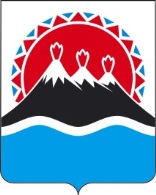 МИНИСТЕРСТВОСОЦИАЛЬНОГО БЛАГОПОЛУЧИЯ И СЕМЕЙНОЙ ПОЛИТИКИ КАМЧАТСКОГО КРАЯ(Министерство социального благополучия)_______________________________________________________________________________ПРИКАЗ[Дата регистрации] № [Номер документа]-п г. Петропавловск-КамчатскийОб утверждении Административного регламента по предоставлению Пенсионным фондом Российской Федерации (его территориальным органом) в соответствии с переданными Камчатским краем полномочиями государственной услуги «Предоставление ежемесячной денежной выплаты на ребенка в возрасте от восьми до семнадцати лет»В соответствии с Федеральным законом от 27.07.2010 № 210-ФЗ 
«Об организации предоставления государственных и муниципальных услуг» и постановлением Правительства Камчатского края от 19.04.2022 № 195-П 
«О предоставлении в Камчатском крае ежемесячной денежной выплаты на ребенка в возрасте от 8 до 17 лет»ПРИКАЗЫВАЮ:Утвердить Административный регламент по предоставлению Пенсионным фондом Российской Федерации (его территориальным органом) в соответствии с переданными Камчатским краем полномочиями государственной услуги «Предоставление ежемесячной денежной выплаты на ребенка в возрасте от восьми до семнадцати лет» согласно приложению.Настоящий приказ вступает в силу после дня его официального опубликования.Приложение к приказу Министерства социального благополучия и семейной политики Камчатского края от [Дата регистрации] № [Номер документа] -пАдминистративный регламент по предоставлению Пенсионным фондом Российской Федерации (его территориальным органом) в соответствии с переданными Камчатским краем полномочиями государственной услуги «Предоставление ежемесячной денежной выплаты на ребенка в возрасте от восьми до семнадцати лет» 1. Общие положенияПредмет регулирования Административного регламента1.	Административный регламент по предоставлению Пенсионным фондом Российской Федерации (его территориальным органом) в соответствии с переданными Камчатским краем полномочиями государственной услуги «Предоставление ежемесячной денежной выплаты на ребенка в возрасте от восьми до семнадцати лет» (далее – Административный регламент, государственная услуга, ежемесячная денежная выплата), определяет стандарт, сроки и последовательность административных процедур (действий) при предоставлении государственной услуги.Круг заявителей2. Заявителем является один из родителей или иной законный представитель ребенка в возрасте от восьми до семнадцати лет, в случае если ребенок является гражданином Российской Федерации, проживает по месту жительства (пребывания) в Камчатском крае, постоянно проживает на территории Российской Федерации и размер среднедушевого дохода семьи не превышает величину прожиточного минимума на душу населения, установленную в Камчатском крае в соответствии с Федеральным законом 
от 24.10.1997 № 134-ФЗ «О прожиточном минимуме в Российской Федерации» на дату обращения за назначением ежемесячной выплаты (далее – заявитель).3. Право на получение ежемесячной денежной выплаты имеет один из родителей или иной законный представитель ребенка, являющийся гражданином Российской Федерации, проживающий по месту жительства (пребывания) в Камчатском крае и постоянно проживающий на территории Российской Федерации.4. От имени заявителя могут выступать представители в силу наделения их полномочиями в порядке, установленном законодательством Российской Федерации.При этом личное участие заявителя в правоотношениях по получению государственной услуги не лишает его права иметь представителя, равно как и участие представителя не лишает заявителя права на личное участие в указанных правоотношениях.Требование предоставления заявителю государственной услуги в соответствии с вариантом предоставления государственной услуги, соответствующим признакам заявителя, а также результата, за предоставлением которого обратился заявитель5. Государственная услуга предоставляется заявителю в соответствии с вариантом предоставления государственной услуги, соответствующим признакам заявителя.6. Информирование о вариантах предоставления государственной услуги осуществляется:1) должностным лицами Министерства социального благополучия и семейной политики Камчатского края (далее – Министерство) и Пенсионного фонда Российской Федерации (его территориальным органом) посредством телефонной, факсимильной и иных средств телекоммуникационной связи;2) посредством телефонной связи в Министерстве, Пенсионном фонде Российской Федерации (его территориальном органе);3) посредством направления ответов на письменные обращения заявителей;4) в электронном виде через Единый портал государственных и муниципальных услуг (функций) – www.gosuslugi.ru (далее – ЕПГУ) и Портал государственных и муниципальных услуг (функций) Камчатского края – www.gosuslugi41 (далее – РПГУ);5) на сайте Министерства в информационно-телекоммуникационной сети «Интернет»: https://www.kamgov.ru/mintrud (далее – сайт Министерства);6) на сайте Пенсионного фонда Российской Федерации (его территориального органа) в информационно-телекоммуникационной сети «Интернет»: https://pfr.gov.ru/branches/kamchatka/ (далее – сайт Пенсионного фонда Российской Федерации (его территориального органа);7) посредством размещения информации на информационных стендах в помещениях Министерства, Пенсионного фонда Российской Федерации (его территориального органа);8) посредством размещения информации в краевом государственном казенном учреждении «Многофункциональный центр предоставления государственных и муниципальных услуг в Камчатском крае» (далее – МФЦ).7. Информирование осуществляется по следующим вопросам:1) о вариантах предоставления государственной услуги;2) о способах подачи заявления о предоставлении государственной услуги;3) об адресах Министерства, Пенсионного фонда Российской Федерации (его территориального органа) и МФЦ;4) справочная информации о работе Министерства, Пенсионного фонда Российской Федерации (его территориального органа);5) о документах, необходимых для предоставления государственной услуги;6) о порядке и сроках предоставления государственной услуги;7) о порядке получения сведений о ходе рассмотрения заявления о предоставлении государственной услуги и о результатах предоставления государственной услуги;8) по вопросам предоставления услуг, которые являются необходимыми и обязательными для предоставления государственной (муниципальной) услуги;9) о порядке досудебного (внесудебного) обжалования действий (бездействия) должностных лиц, и принимаемых ими решений при предоставлении государственной услуги.8. Получение информации по вопросам предоставления государственной услуги осуществляется бесплатно.9. При личном приеме заявителя должностное лицо, осуществляющее консультирование, подробно и в вежливой (корректной) форме информирует обратившихся по интересующим вопросам.10. При информировании о вариантах и порядке предоставления государственной услуги по телефону должностное лицо, приняв вызов по телефону, должно представиться: назвать наименование органа (организации), в который позвонил заявитель, свою фамилию, имя, отчество (при наличии), должность.Во время разговора должностное лицо должно произносить слова четко и не прерывать разговор по причине поступления другого звонка.При невозможности ответить на поставленные заявителем вопросы телефонный звонок должен быть переадресован (переведен) на другое должностное лицо или же обратившемуся лицу должен быть сообщен номер телефона, по которому можно получить необходимую информацию, либо предложено обратиться письменно или назначить другое удобное для заявителя время консультации.Информирование по телефону о вариантах и порядке предоставления государственной услуги осуществляется в соответствии с графиком работы Министерства, Пенсионного фонда Российской Федерации (его территориального органа), МФЦ.11. По письменному обращению должностное лицо подробно в письменной форме разъясняет заявителю сведения по вопросам, указанным в части 7 настоящего Административного регламента в порядке, установленном Федеральным законом от 02.05.2006 № 59-ФЗ «О порядке рассмотрения обращений граждан Российской Федерации».12. На ЕПГУ/РПГУ размещаются сведения, предусмотренные Положением о федеральной государственной информационной системе «Федеральный реестр государственных и муниципальных услуг (функций)», утвержденным Постановлением Правительства Российской Федерации 
от 24.10.2011 №861.13. Доступ к информации о вариантах, сроках и порядке предоставления государственной услуги осуществляется без выполнения заявителем каких-либо требований, в том числе без использования программного обеспечения, установка которого на технические средства заявителя требует заключения лицензионного или иного соглашения с правообладателем программного обеспечения, предусматривающего взимание платы, регистрацию или авторизацию заявителя, или предоставление им персональных данных.14. На официальном сайте Министерства и Пенсионного фонда Российской Федерации (его территориального органа), на стендах в местах предоставления государственной услуги и в МФЦ размещается следующая справочная информация:1) о месте нахождения и графике работы Министерства, Пенсионного фонда Российской Федерации (его территориального органа), а также МФЦ;2) справочные телефоны Министерства и Пенсионного фонда Российской Федерации (его территориального органа), в том числе номер телефона-автоинформатора (при наличии);3) адрес официального сайта, а также электронной почты и (или) формы обратной связи Министерства и Пенсионного фонда Российской Федерации (его территориального органа) в информационно-телекоммуникационной сети «Интернет»;4) текст настоящего Административного регламента с приложениями;5) образцы заполнения заявлений о предоставлении государственной услуги.15. В залах ожидания Министерства и Пенсионного фонда Российской Федерации (его территориального органа) размещаются нормативные правовые акты, регулирующие порядок предоставления государственной услуги, в том числе Административный регламент, которые по требованию заявителя предоставляются ему для ознакомления.16. Размещение информации о вариантах и порядке предоставления государственной услуги на информационных стендах в МФЦ осуществляется в соответствии с соглашением, заключенным между МФЦ и Пенсионным фондом Российской Федерации (его территориальным органом) с учетом требований к информированию, установленных Административным регламентом.17. Информация о ходе рассмотрения заявления о предоставлении государственной услуги и о результатах предоставления государственной услуги может быть получена заявителем в личном кабинете на ЕПГУ/РПГУ, а также в Пенсионном фонде Российской Федерации (его территориальном органе)» при обращении заявителя лично, по телефону или посредством электронной почты.18. Информация о предоставлении государственной услуги предоставляется бесплатно.2. Стандарт предоставления государственной услугиНаименование государственной услуги19. Государственная услуга «Предоставление ежемесячной денежной выплаты на ребенка в возрасте от восьми до семнадцати лет».Наименование органа, предоставляющего государственную услугу20. Государственная услуга предоставляется Пенсионным фондом Российской Федерации (его территориальным органом). 21. При предоставлении государственной услуги Пенсионный фонд Российской Федерации (его территориальный орган) осуществляет взаимодействие с:1) органами внутренних дел Российской Федерации;2) органами Министерство Российской Федерации по делам гражданской обороны, чрезвычайным ситуациям и ликвидации последствий стихийных бедствий;3) органами Министерства сельского хозяйства Российской Федерации (с 01.01.2023);4) органами Федеральной налоговой службы Российской Федерации;5) органами Федеральной службы по труду и занятости Российской Федерации;6) органами Федеральной службы государственной регистрации, кадастра и картографии Российской Федерации;7) органами Федеральной службы судебных приставов Российской Федерации;8) органами Федеральной службы исполнения наказаний Российской Федерации;9) органами исполнительной власти субъектов Российской Федерации.22. МФЦ вправе принимать решения об отказе в приеме запроса и документов и (или) информации, необходимых для предоставления услуги (в случае, если запрос о предоставлении государственной услуги подан в МФЦ).Результат предоставления государственной услуги23. Результатом предоставления государственной услуги является:1) предоставление государственной услуги и направление заявителю уведомления по форме 4, согласно приложению 2 к настоящему Административному регламенту.Уведомление направляется заявителю на бумажном носителе по указанному в заявлении почтовому адресу;2) отказ в предоставлении государственной услуги и направление заявителю уведомления по форме 5, согласно приложению 2 к настоящему Административному регламенту.Уведомление направляется заявителю на бумажном носителе по указанному в заявлении почтовому адресу;24. Предоставление государственной услуги осуществляется в денежной форме в размере, определенном частью 5 Порядка и условий предоставления ежемесячной денежной выплаты на ребенка в возрасте от 8 до 17 лет, утвержденного Постановлением Правительства Камчатского края от 19.04.2022 № 195-П «О предоставлении в Камчатском крае ежемесячной денежной выплаты на ребенка в возрасте от 8 до 17 лет» (далее – Порядок от 19.04.2022 № 195-П).Срок предоставления государственной услуги25. Заявление о предоставлении государственной услуги подлежит рассмотрению не позднее 10 рабочих дней со дня его регистрации в Пенсионном фонде Российской Федерации (его территориальном органе) или МФЦ.Срок рассмотрения заявления продлевается на 10 рабочих дней в случае непоступления документов (сведений), запрашиваемых в рамках межведомственного взаимодействия, в течении 5 рабочих дней со дня регистрации заявления о предоставлении государственной услуги.26. Выплата ежемесячной денежной выплаты осуществляется Пенсионным фондом Российской Федерации (его территориальным органом) через организации, осуществляющие доставку и выплату денежных средств или кредитные организации, указанные заявителем в заявлении, не позднее 10 рабочих дней с даты принятия решения об удовлетворении заявления.27. Уведомление об отказе в предоставлении государственной услуги направляется заявителю не позднее 3 рабочих дней после дня принятия решения об отказе в предоставлении государственной услуги.Правовые основания для предоставления государственной услуги28. Перечень нормативных правовых актов, регулирующих предоставление государственной услуги (с указанием их реквизитов и источников официального опубликования), информация о порядке досудебного (внесудебного) обжалования решений и действий (бездействия) органов, предоставляющих государственные услуги, а также их должностных лиц, государственных служащих, работников, размещен на официальном сайте Министерства и Пенсионного фонда Российской Федерации (его территориального органа), на ЕПГУ/РПГУИсчерпывающий перечень документов, необходимых для предоставления государственной услуги29. Для получения государственной услуги заявитель обращается с запросом о предоставлении государственной услуги путем подачи заявления по форме согласно приложению 1 к настоящему Административному регламенту (далее – заявление), с представлением следующих документов:1) паспорта гражданина Российской Федерации;2) документов, удостоверяющих личность и полномочия представителя (в случае, если заявление подается представителем заявителя).При этом документом, подтверждающим полномочия представителя, является доверенность в простой письменной форме либо нотариально удостоверенная доверенность или доверенность, приравненная к нотариально удостоверенной в соответствии с гражданским законодательством Российской Федерации;30. Одновременно с заявлением заявителем представляются в зависимости от сложившейся у него жизненной ситуации документы (сведения):1) о рождении – в случае регистрации записи соответствующего акта компетентным органом иностранного государства (посредством представления подтверждающих документов);2) о смерти ребенка – в случае регистрации записи соответствующего акта компетентным органом иностранного государства (посредством представления подтверждающих документов);3) о смерти члена семьи – в случае регистрации записи соответствующего акта компетентным органом иностранного государства (посредством представления подтверждающих документов);4) о заключении (расторжении) брака – в случае регистрации записи соответствующего акта компетентным органом иностранного государства (посредством представления подтверждающих документов);5) о родителях ребенка – в случае регистрации записи акта о рождении ребенка компетентным органом иностранного государства (посредством представления подтверждающих документов);6) об опекуне (попечителе) ребенка (детей), в отношении которого подано заявление – в случае установления опеки (попечительства) компетентным органом иностранного государства (посредством представления подтверждающих документов);7) о доходах сотрудников учреждений и органов уголовно-исполнительной системы Российской Федерации, органов федеральной службы безопасности, органов государственной охраны Российской Федерации, органов внутренних дел Российской Федерации и других органов, в которых законодательством Российской Федерации предусмотрено прохождение федеральной государственной службы, связанной с правоохранительной деятельностью (за исключением военнослужащих, сотрудников войск национальной гвардии Российской Федерации, органов принудительного исполнения Российской Федерации, таможенных органов Российской Федерации, Главного управления специальных программ Президента Российской Федерации) (посредством представления подтверждающих документов);8) о размере пенсии, получаемой лицами, проходящими (проходившими) военную службу, службу в учреждениях и органах уголовно-исполнительной системы Российской Федерации, органах федеральной службы безопасности, органах государственной охраны Российской Федерации, органах внутренних дел Российской Федерации, таможенных органах Российской Федерации, войсках национальной гвардии Российской Федерации, органах принудительного исполнения Российской Федерации, Главном управлении специальных программ Президента Российской Федерации (посредством представления подтверждающих документов);9) о доходах от осуществления предпринимательской деятельности, включая доходы, полученные в результате деятельности крестьянского (фермерского) хозяйства, в том числе созданного без образования юридического лица, и доходах от осуществления частной практики (посредством представления подтверждающих документов);10) о доходах, полученных в рамках применения специального налогового режима «Налог на профессиональный доход» (посредством представления подтверждающих документов);11) о доходах по договорам авторского заказа, об отчуждении исключительного права на результаты интеллектуальной деятельности (посредством представления подтверждающих документов);12) о получаемых алиментах (посредством отражения суммы получаемых алиментов в заявлении);13) о помещении с назначением «жилое» (его части), занимаемом заявителем и (или) членом его семьи, страдающим тяжелой формой хронического заболевания, предусмотренного перечнем тяжелых форм хронических заболеваний, при которых невозможно совместное проживание граждан в одной квартире, утвержденным Министерством здравоохранения Российской Федерации, сведения о помещении с назначением «жилое» (его части), признанном в установленном порядке непригодным для проживания (посредством представления подтверждающих документов);14) о зарегистрированном на заявителя или членов его семьи автотранспортном или мототранспортном средстве, которое предоставлено уполномоченным органом субъекта Российской Федерации или муниципального образования в рамках государственной социальной поддержки или стоимость приобретения которого в полном объеме оплачена за счет денежных средств, предоставленных в рамках целевой государственной социальной поддержки на приобретение движимого имущества (посредством представления подтверждающих документов);15) о факте обучения заявителя и (или) членов его семьи младше 23 лет в общеобразовательной организации, профессиональной образовательной организации или образовательной организации высшего образования по очной форме обучения (посредством представления подтверждающих документов);16) о факте обучения заявителя или членов его семьи младше 23 лет в общеобразовательной организации, профессиональной образовательной организации или образовательной организации высшего образования по очной форме обучения и неполучения стипендии в период, за который рассчитывается среднедушевой доход семьи (посредством представления подтверждающих документов);17) о факте прохождения заявителем или членами его семьи непрерывного лечения длительностью свыше 3 месяцев, вследствие чего временно невозможно осуществлять трудовую деятельность, в период, за который рассчитывается среднедушевой доход семьи (посредством представления подтверждающих документов);18) о прохождении заявителем или членами его семьи военной службы по призыву в период, за который рассчитывается среднедушевой доход семьи (посредством представления подтверждающих документов);19) о нахождении заявителя и (или) членов его семьи на полном государственном обеспечении (посредством представления подтверждающих документов);20) о прохождении заявителем и (или) членами его семьи военной службы по призыву, а также о статусе военнослужащего, обучающегося в военной профессиональной образовательной организации и военной образовательной организации высшего образования и не заключившего контракт о прохождении военной службы (посредством представления подтверждающих документов);21) о нахождении заявителя и (или) членов его семьи на принудительном лечении по решению суда (посредством представления подтверждающих документов);22) о размере стипендии и иных денежных выплат, предусмотренных законодательством Российской Федерации, выплачиваемых лицам, обучающимся в профессиональных образовательных организациях и образовательных организациях высшего образования, лицам, обучающимся по очной форме по программам подготовки научных и научно-педагогических кадров, лицам, обучающимся в духовных образовательных организациях, а также о размерах компенсационных выплат указанным категориям граждан в период их нахождения в академическом отпуске по медицинским показаниям (посредством представления подтверждающих документов);23) о суммах ежемесячного пожизненного содержания судей, вышедших в отставку (посредством представления подтверждающих документов);24) сумме полученной компенсации, выплачиваемой государственным органом или общественным объединением за время исполнения государственных или общественных обязанностей (посредством представления подтверждающих документов);25) о суммах дохода, полученного от источников за пределами Российской Федерации (посредством представления подтверждающих документов);26) о помещениях с назначением «жилое», зданиях с назначением «жилое», «жилое строение» и «жилой дом», земельных участках, которые предоставлены уполномоченным органом государственной власти субъекта Российской Федерации или муниципального образования в рамках государственной социальной поддержки многодетной семьи или стоимость приобретения которых в полном объеме оплачена за счет денежных средств, предоставленных в рамках такой целевой государственной социальной поддержки на приобретение недвижимого имущества, а также о земельных участках, предоставленных в соответствии с Федеральным законом «Об особенностях предоставления гражданам земельных участков, находящихся в государственной или муниципальной собственности и расположенных в Арктической зоне Российской Федерации и на других территориях Севера, Сибири и Дальнего Востока Российской Федерации, и о внесении изменений в отдельные законодательные акты Российской Федерации» (посредством представления подтверждающих документов);27) о размере единовременного пособия при увольнении с военной службы, службы в учреждениях и органах уголовно-исполнительной системы Российской Федерации, органах федеральной службы безопасности, органах государственной охраны Российской Федерации, органах внутренних дел Российской Федерации, таможенных органах Российской Федерации, войсках национальной гвардии Российской Федерации, органах принудительного исполнения Российской Федерации, Главном управлении специальных программ Президента Российской Федерации, а также из иных органов, в которых законодательством Российской Федерации предусмотрено прохождение федеральной государственной службы, связанной с правоохранительной деятельностью (посредством представления подтверждающих документов);28) о нахождении автотранспортного (мототранспортного) средства, маломерного судна, самоходной машины или другого вида техники под арестом и (или) в розыске (посредством представления подтверждающих документов);29) о постановке на учет в медицинской организации в связи с беременностью, а также о родоразрешении или прерывании беременности – в случае отсутствия сведений в распоряжении Фонда социального страхования Российской Федерации (посредством представления подтверждающих документов);30) о полученных грантах, субсидиях и других поступлениях, имеющих целевой характер расходования и предоставляемых в рамках поддержки предпринимательства (посредством представления подтверждающих документов).31. В заявлении должны содержаться следующие сведения: полное наименование органа, предоставляющего государственную услугу, фамилия, имя, отчество заявителя или представителя заявителя, адрес регистрации по месту жительства, адрес проживания; контактные телефоны, номер отделения почтовой связи или реквизиты лицевого счета заявителя, открытого в кредитной организации.Заявление заполняется на государственном языке Российской Федерации (русском языке) и подписывается лично заявителем (его представителем).32. Документы, предоставленные заявителем, должны удовлетворять следующим требованиям:1) в заявлении должны быть заполнены все реквизиты;2) документы, выданные иностранными государствами, представляемые для получения удостоверения должны быть легализованы (удостоверены посредством апостиля) в соответствии с законодательством и переведены на русский язык;3) не иметь подчисток либо приписок, зачеркнутых слов и иных не оговоренных в них исправлений, а также серьезных повреждений, не позволяющих однозначно толковать их содержание, или исполнений карандашом;4) сведения о фамилии, имени, отчестве и дате рождения гражданина, содержащиеся в документах, указанных в частях 29–30 и 33 настоящего Административного регламента, должны соответствовать сведениям, указанным в документе, удостоверяющем личность гражданина;5) в документах, указанных в части 33 настоящего Административного регламента, должны быть полностью указаны фамилия, имя, отчество (при наличии) гражданина, в отношении которого выданы документы, и содержаться все установленные для данных документов реквизиты (наименование и юридический адрес организации, выдавшей документ; дата выдачи документа; подпись должностного лица, уполномоченного заверять выданный документ, с расшифровкой; печать организации, выдавшей документ).33. В случае, если для предоставления государственной услуги необходима обработка персональных данных лица, не являющегося заявителем, указанным в части 2 настоящего Административного регламента, и если в соответствии с федеральным законом обработка таких персональных данных может осуществляться только с согласия указанного лица, при обращении за предоставлением государственной услуги заявитель дополнительно представляет документы, подтверждающие получение согласия указанного лица или его представителя на обработку персональных данных указанного лица, в соответствии с приложением 3 к настоящему Административному регламенту.Документы, подтверждающие получение согласия, могут быть представлены в том числе в форме электронного документа в соответствии с требованиями Федерального закона от 06.04.2011 № 63-ФЗ «Об электронной подписи» и Федерального закона от 27.07.2010 № 210-ФЗ «Об организации предоставления государственных и муниципальных услуг» (далее - Федеральный закон от 27.07.2010 № 210-ФЗ).Действие настоящей части не распространяется на лиц, признанных безвестно отсутствующими, и на разыскиваемых лиц, место нахождения которых не установлено уполномоченным федеральным органом исполнительной власти.34. При личном обращении заявителя копии с оригиналов документов, указанных в частях 29–30 настоящего Административного регламента, изготавливаются и заверяются должностными лицами Пенсионного фонда Российской Федерации (его территориального органа), МФЦ при предъявлении оригиналов документов.В случае отсутствия оригиналов документов заявителем должны быть предоставлены копии документов, заверенные в соответствии с частью 35 настоящего Административного регламента.35. При направлении заявления по форме электронного документа через ЕПГУ/РПГУ, путем заполнения соответствующей формы заявления, заявитель обязан предоставить в Пенсионный фонд Российской Федерации (его территориальный орган) оригиналы документов, указанных в частях 29–30 и 33 настоящего Административного регламента, в срок не превышающий 5 рабочих дней со дня регистрации заявления в Пенсионном фонде Российской Федерации (его территориальном органе), МФЦ.Электронное уведомление о регистрации заявления, поданного по форме электронного документа через ЕПГУ/РПГУ, с указанием даты предоставления в Пенсионный фонд Российской Федерации (его территориальный орган) оригиналов документов, указанных в частях 29–30 и 33 настоящего Административного регламента, направляется заявителю в день регистрации заявления в Пенсионном фонде Российской Федерации (его территориальном органе).36. Копии документов, указанных в частях 29–30 настоящего Административного регламента, направляемых заявителем посредством почтовой связи, должны быть заверены нотариусом либо следующими должностными лицами местного самоуправления, имеющими право совершать нотариальные действия:1) в поселении, в котором нет нотариуса, – главой местной администрации поселения и (или) уполномоченным должностным лицом местной администрации поселения;2) в расположенном на межселенной территории населенном пункте, в котором нет нотариуса, – главой местной администрации муниципального района и (или) уполномоченным должностным лицом местной администрации муниципального района;3) во входящем в состав территории муниципального округа, городского округа населенном пункте, не являющемся его административным центром, в котором нет нотариуса, – уполномоченным должностным лицом местной администрации муниципального округа, городского округа в случае, если такое должностное лицо в соответствии со своей должностной инструкцией исполняет должностные обязанности в данном населенном пункте;4) должностным лицом консульского учреждения Российской Федерации.37. Заявитель несет ответственность за достоверность документов и сведений, представленных для получения государственной услуги.Пенсионный фонд Российской Федерации (его территориальный орган) вправе осуществлять проверку достоверности сведений и документов, представленных заявителем.38. Заявители обязаны уведомлять Пенсионный фонд Российской Федерации (его территориальный орган) в течение 10 рабочих дней со дня возникновения следующих обстоятельств, влияющих на право предоставления государственной услуги:1) об изменении места жительства (места пребывания) в Камчатском крае заявителя и (или) ребенка, в отношении которого возникло право на получение государственной услуги;2) о смене фамилии, имени, отчества;3) о закрытии (изменении) реквизитов счета, открытого в кредитном учреждении, на который производится перечисление ежемесячной денежной выплаты;4) о выходе из гражданства Российской Федерации заявителя и (или) ребенка, в отношении которого возникло право на получение государственной услуги;5) о снятии с регистрационного учета по месту жительства (месту пребывания) в Камчатском крае заявителя и (или) ребенка, в отношении которого возникло право на получение государственной услуги;6) об ограничении либо лишении в родительских правах получателя ежемесячной денежной выплаты в отношении ребенка, на которого предоставляется государственная услуга;7) об освобождении и (или) отстранении опекуна (попечителя, приемных родителей) получателя ежемесячной денежной выплаты от своих обязанностей;8) о помещении ребенка (детей), в отношении которого возникло право на получение государственной услуги, на полное государственное обеспечение.39. По выбору заявителя заявление и документы на предоставление государственной услуги, указанные в частях 29–30 и 33 настоящего Административного регламента, могут быть поданы:1) посредством почтовой связи на бумажном носителе в Пенсионный фонд Российской Федерации (его территориальный орган);2) лично в Пенсионный фонд Российской Федерации (его территориальный орган), МФЦ;3) через ЕПГУ/РПГУ в Пенсионный фонд Российской Федерации (его территориальный орган) путем заполнения соответствующей формы заявления с использованием «Личного кабинета».40. Сведения, которые находятся в распоряжении государственных органов, органов местного самоуправления, организаций, участвующих в предоставлении государственных и муниципальных услуг, и подлежат предоставлению в рамках межведомственного информационного взаимодействия:1) о государственной регистрации рождения, смерти, перемены имени, отчества, фамилии, заключения (расторжения) брака;2) о родителях ребенка;3) содержащиеся в решении органа опеки и попечительства об установлении опеки над ребенком;4) об опекуне (попечителе) ребенка (детей), в отношении которого подано заявление о назначении ежемесячной выплаты;5) о лишении (ограничении, восстановлении) родительских прав, сведения об отмене ограничения родительских прав, сведения об отобрании ребенка при непосредственной угрозе его жизни или здоровью;6) об ограничении дееспособности или признании родителя либо иного законного представителя ребенка недееспособным;7) о вознаграждении за выполнение трудовых или иных обязанностей, включая выплаты стимулирующего характера, вознаграждении за выполненную работу, оказанную услугу, совершение действия в рамках гражданско-правового договора (в том числе о налоговых вычетах);8) о доходах военнослужащих, сотрудников войск национальной гвардии Российской Федерации, органов принудительного исполнения Российской Федерации, таможенных органов Российской Федерации, Главного управления специальных программ Президента Российской Федерации;9) о суммах пенсии, пособий и иных аналогичных выплат, в том числе выплат по обязательному социальному страхованию и выплат компенсационного характера, полученных в соответствии с законодательством Российской Федерации и (или) законодательством субъекта Российской Федерации;10) о выплатах правопреемникам умерших застрахованных лиц в случаях, предусмотренных законодательством Российской Федерации об обязательном пенсионном страховании;11) об осуществлении ухода за нетрудоспособными лицами в период расчета среднедушевого дохода;12) о наличии статуса безработного или ищущего работу в период, за который рассчитывается среднедушевой доход семьи;13) о дивидендах, процентах и иных доходах, полученных по операциям с ценными бумагами и операциям с производными финансовыми инструментами (с учетом понесенных расходов), а также в связи с участием в управлении собственностью организации;14) о процентах, полученных по вкладам в кредитных учреждениях;15) о доходах от осуществления предпринимательской деятельности, включая доходы, полученные в результате деятельности крестьянского (фермерского) хозяйства, в том числе созданного без образования юридического лица, и доходах от осуществления частной практики;16) о доходах по договорам авторского заказа, об отчуждении исключительного права на результаты интеллектуальной деятельности;17) о доходах от реализации недвижимого имущества, находящегося в собственности менее срока владения, указанного в статье 217.1 Налогового кодекса Российской Федерации, а также сдачи в аренду (наем, поднаем) имущества;18) о недвижимом имуществе, содержащиеся в Едином государственном реестре недвижимости (в том числе находящемся под арестом);19) о регистрации по месту жительства и месту пребывания гражданина Российской Федерации в пределах Российской Федерации;20) о ранее выданных паспортах гражданина Российской Федерации, удостоверяющих личность гражданина Российской Федерации на территории Российской Федерации;21) о получаемых алиментах;22) об автотранспортных или мототранспортных средствах;23) о маломерных водных судах, год выпуска которых не превышает 5 лет;24) об освобождении из мест лишения свободы заявителя и (или) членов его семьи в период, за который рассчитывается среднедушевой доход семьи;25) о пребывании в местах лишения свободы членов семьи заявителя;26) о наличии инвалидности и ее группе;27) о самоходных машинах и других видах техники, зарегистрированных в соответствии с Правилами государственной регистрации самоходных машин и других видов техники, утвержденными Постановлением Правительства Российской Федерации от 21.09.2020 N 1507 «Об утверждении Правил государственной регистрации самоходных машин и других видов техники»;28) о применении в отношении заявителя и (или) членов его семьи меры пресечения в виде заключения под стражу;29) о суммах единовременной материальной помощи, выплачиваемой за счет средств федерального бюджета, бюджетов субъектов Российской Федерации, местных бюджетов и иных источников в связи со стихийным бедствием или другими чрезвычайными обстоятельствами, а также в связи с террористическим актом;30) о постановке на учет в медицинской организации в связи с беременностью, а также о родоразрешении или прерывании беременности;31) о статусе семьи «многодетная»;32) о доходах, полученных в результате выигрышей, выплачиваемых организаторами лотерей, тотализаторов и других основанных на риске игр;33) об отнесении заявителя и (или) членов его семьи к коренным малочисленным народам Севера, Сибири и Дальнего Востока Российской Федерации и о ведении традиционного образа жизни и традиционной хозяйственной деятельности;34) о трудовой деятельности.35) сведения о месте жительства, об убытии гражданина с места жительства в Камчатском крае.41. Заявитель вправе представить сведения, предусмотренные частью 40 настоящего Административного регламента, по собственной инициативе. Непредставление заявителем документов, подтверждающих указанные сведения, не является основанием для отказа в предоставлении услуги.42. В целях получения сведений (документов), необходимых для предоставления государственной услуги, Пенсионный фонд Российской Федерации (его территориальный орган) осуществляет взаимодействие с государственными органами, а также организациями, участвующими в предоставлении государственной услуги, в соответствии с Федеральным законом от 27.07.2010 № 210-ФЗ и заключенными соглашениями о межведомственном информационном взаимодействии.43. Должностное лицо при предоставлении государственной услуги не вправе требовать от заявителя:1) представления документов и информации или осуществления действий, представление или осуществление которых не предусмотрено нормативными правовыми актами, регулирующими отношения, возникающие в связи с предоставлением государственной услуги;2) представления документов и информации, которые в соответствии с нормативными правовыми актами Российской Федерации, нормативными правовыми актами Камчатского края и муниципальными правовыми актами находятся в распоряжении органов, предоставляющих государственные услуги, органов, предоставляющих муниципальные услуги, иных государственных органов, органов местного самоуправления либо подведомственных государственным органам или органам местного самоуправления организаций, участвующих в предоставлении государственной услуги, за исключением документов, включенных в определенный частью 6 статьи 7 Федерального закона от 27.07.2010 № 210-ФЗ перечень документов;3) осуществления действий, в том числе согласований, необходимых для получения государственных услуг и связанных с обращением в иные государственные органы, органы местного самоуправления, организации, за исключением получения услуг и получения документов и информации, предоставляемых в результате предоставления таких услуг, включенных в перечни, указанные в части 1 статьи 9 Федерального закона от 27.07.2010 
№ 210-ФЗ;4) представления документов и информации, отсутствие и (или) недостоверность которых не указывались при первоначальном отказе в приеме документов, необходимых для предоставления государственной услуги, либо в предоставлении государственной услуги, за исключением случаев, предусмотренных пунктом 4 части 1 статьи 7 Федерального закона от 27.07.2010 № 210-ФЗ;5) предоставления на бумажном носителе документов и информации, электронные образы которых ранее были заверены в соответствии с пунктом 72 части 1 статьи 16 Федерального закона от 27.07.2010 № 210-ФЗ, за исключением случаев, если нанесение отметок на такие документы либо их изъятие является необходимым условием предоставления государственной или муниципальной услуги, и иных случаев, установленных федеральными законами.Исчерпывающий перечень оснований для отказа в приеме документов, необходимых для предоставления государственной услуги44. Основаниями для отказа в приеме заявления и документов (сведений), представленных заявителем лично либо направленных посредством почтовой связи для предоставления государственной услуги, являются:1) представление неполного пакета документов, указанных в частях 29–30 и 33 настоящего Административного регламента;2) представление документов, не отвечающих требованиям частей 31–32 и 36 настоящего Административного регламента;3) представление документов, указанных в частях 29–30 и 33 настоящего Административного регламента, с истекшим сроком действия;4) отказ в устранении заявителем (его представителем) ошибок в оформлении заявления, обнаруженных во время его приема.45. Отказ в приеме заявления, направленного по форме электронного документа через ЕПГУ/РПГУ, осуществляется в случае непредставления заявителем оригиналов документов, указанных в частях 29–30 и 33 настоящего Административного регламента, в течение 5 рабочих дней со дня регистрации заявления в Пенсионный фонд Российской Федерации (его территориальный орган), о чем заявитель уведомляется через ЕПГУ/РПГУ в день, следующий за днем истечения данного срока с указанием причины и порядка обжалования данного решения.46. Отказ в приеме заявления и документов, необходимых для предоставления (возобновления предоставления, продления предоставления) государственной услуги, в иных случаях не допускается.Исчерпывающий перечень оснований для приостановления предоставления государственной услуги или отказа в предоставлении государственной услуги47. Основания для приостановления предоставления государственной услуги отсутствуют.48. Основаниями для отказа в назначении ежемесячной денежной выплаты являются:1) государственная регистрация смерти ребенка, в отношении которого подано заявление о назначении ежемесячной денежной выплаты;2) превышение размера среднедушевого дохода семьи над величиной прожиточного минимума на душу населения;3) наличие в заявлении о назначении ежемесячной денежной выплаты недостоверных или неполных данных, за исключением случая, предусмотренного частью 25 Порядка от 19.04.2022 № 195-П;4) достижение ребенком, в отношении которого поступило заявление о назначении ежемесячной денежной выплаты, возраста 17 лет;5) непредставление заявителем документов (сведений) (за исключением случаев, предусмотренных пунктами 9 и 11 части 30 настоящего Административного регламента), а также непредставление документов (сведений) в сроки, указанные в пунктах 18 и 19 Порядка от 19.04.2022 
№ 195-П;6) непредставление заявителем в течение 5 рабочих дней необходимых заявления о назначении ежемесячной денежной выплаты и (или) документов (сведений) после возвращения заявления о назначении ежемесячной денежной выплаты и (или) документов (сведений) на доработку в соответствии с частью 25 Порядка от 19.04.2022 № 195-П;7) установление факта назначения ежемесячной денежной выплаты на ребенка, в отношении которого подается заявление о назначении ежемесячной денежной выплаты, другому законному представителю;8) наличие в собственности у заявителя и членов его семьи:а) 2 и более помещений с назначением «жилое», в том числе находящихся в общей долевой собственности заявителя и членов его семьи, суммарная площадь которых больше произведения 24 кв. метров в расчете на одного человека и количества членов семьи (за исключением такого помещения, которое предоставлено уполномоченным органом государственной власти субъекта Российской Федерации или муниципального образования в рамках государственной социальной поддержки многодетной семьи или стоимость приобретения которого в полном объеме оплачена за счет денежных средств, предоставленных в рамках целевой государственной социальной поддержки на приобретение недвижимого имущества, а также долей в праве общей долевой собственности на такое помещение, совокупность которых на всех членов семьи не более одной трети его общей площади, такого помещения (его части), занимаемого заявителем и (или) членом его семьи, страдающим тяжелой формой хронического заболевания, предусмотренного перечнем тяжелых форм хронических заболеваний, при которых невозможно совместное проживание граждан в одной квартире, утвержденным Министерством здравоохранения Российской Федерации, такого помещения (его части), признанного в установленном порядке непригодным для проживания, и такого помещения (его части), находящегося под арестом);б) 2 и более зданий с назначением «жилое», «жилое строение» и «жилой дом», в том числе находящихся в общей долевой собственности заявителя и членов его семьи, суммарная площадь которых больше произведения 40 кв. метров в расчете на одного человека и количества членов семьи (за исключением такого здания, которое предоставлено уполномоченным органом государственной власти субъекта Российской Федерации или муниципального образования в рамках государственной социальной поддержки многодетной семьи или стоимость приобретения которого в полном объеме оплачена за счет денежных средств, предоставленных в рамках целевой государственной социальной поддержки на приобретение недвижимого имущества, а также долей в праве общей долевой собственности на такое здание, совокупность которых на всех членов семьи не более одной трети его общей площади, и такого здания, находящегося под арестом);в) 2 и более зданий с назначением «садовый дом»;г) 2 и более зданий с назначением «нежилое», помещений с назначением «нежилое», сооружений (за исключением хозяйственных построек, расположенных на земельных участках, предназначенных для индивидуального жилищного строительства, ведения личного подсобного хозяйства, садовых земельных участках, а также объектов недвижимого имущества, являющихся общим имуществом в многоквартирном доме, объектов недвижимого имущества, являющихся имуществом общего пользования садоводческого или огороднического некоммерческого товарищества);д) 2 и более объектов недвижимого имущества, предназначенных для стоянки (хранения), ремонта и технического обслуживания транспортных средств (гараж, машино-место) (3 и более таких объектов недвижимого имущества – для многодетных семей, семей, в составе которых есть инвалид, семей, которым автотранспортное или мототранспортное средство предоставлено уполномоченным органом государственной власти субъекта Российской Федерации или муниципального образования в рамках государственной социальной поддержки или которыми стоимость приобретения автотранспортного или мототранспортного средства в полном объеме оплачена за счет денежных средств, предоставленных в рамках целевой государственной социальной поддержки на приобретение движимого имущества);е) земельных участков (за исключением земельных участков, находящихся в общей долевой собственности, земель сельскохозяйственного назначения, оборот которых регулируется Федеральным законом от 24.07.2002 № 101-ФЗ 
«Об обороте земель сельскохозяйственного назначения», земельных участков, которые предоставлены уполномоченным органом государственной власти субъекта Российской Федерации или муниципального образования в рамках государственной социальной поддержки многодетной семьи или стоимость приобретения которых в полном объеме оплачена за счет денежных средств, предоставленных в рамках целевой государственной социальной поддержки на приобретение недвижимого имущества, и земельных участков, предоставленных в соответствии с Федеральным законом от 01.05.2016 № 119-ФЗ 
«Об особенностях предоставления гражданам земельных участков, находящихся в государственной или муниципальной собственности и расположенных в Арктической зоне Российской Федерации и на других территориях Севера, Сибири и Дальнего Востока Российской Федерации, и о внесении изменений в отдельные законодательные акты Российской Федерации»), суммарная площадь которых определяется по месту жительства (пребывания) заявителя или месту его фактического проживания в случае отсутствия подтвержденного места жительства (пребывания) и не должна превышать 0,25 гектара, а для территории сельских поселений или межселенных территорий – 1 гектар;9) наличие зарегистрированных на заявителя и членов его семьи (при определении количества зарегистрированных на заявителя и членов его семьи автотранспортных (мототранспортных) средств, маломерных судов, самоходных машин или других видов техники, не учитываются автотранспортные (мототранспортные) средства, маломерные суда и самоходные машины или другие виды техники, находящиеся под арестом и (или) в розыске):а) 2 и более автотранспортных средств (3 и более автотранспортных средств – для многодетных семей, семей, в составе которых есть инвалид, а также семей, которым автотранспортное средство предоставлено уполномоченным органом государственной власти субъекта Российской Федерации или муниципального образования в рамках государственной социальной поддержки или которыми стоимость приобретения автотранспортного средства в полном объеме оплачена за счет денежных средств, предоставленных в рамках целевой государственной социальной поддержки на приобретение движимого имущества), за исключением прицепов и полуприцепов;б) 2 и более мототранспортных средств (3 и более мототранспортных средств - для многодетных семей, семей, в составе которых есть инвалид, а также семей, которым мототранспортное средство предоставлено уполномоченным органом государственной власти субъекта Российской Федерации или муниципального образования в рамках государственной социальной поддержки или которыми стоимость приобретения мототранспортного средства в полном объеме оплачена за счет денежных средств, предоставленных в рамках целевой государственной социальной поддержки на приобретение движимого имущества);в) автотранспортного средства с мощностью двигателя не менее 250 лошадиных сил, год выпуска которого не превышает 5 лет, за исключением автотранспортного средства, полученного (приобретенного) семьей с 4 и более детьми;г) 2 и более маломерных судов, год выпуска которых не превышает 5 лет;д) 2 и более самоходных машин и других видов техники, год выпуска которых не превышает 5 лет;10) наличие у заявителя и членов его семьи дохода, превышающего величину прожиточного минимума на душу населения в целом по Российской Федерации, установленную на дату обращения за назначением ежемесячной денежной выплаты, в виде процентов, начисленных на остаток средств на депозитных счетах (вкладах), открытых в кредитных организациях;11) отсутствие у заявителя и (или) трудоспособных членов его семьи 
(за исключением детей в возрасте до 18 лет) доходов, предусмотренных пунктами 1 и 2 (в части пенсий), 3 (в части стипендий и компенсационных выплат в период нахождения в академическом отпуске по медицинским показаниям), 6, 10, 12–14 и 16 части 31 Порядка от 19.04.2022 № 195-П, за расчетный период, предусмотренный частью 32 Порядка от 19.04.2022 № 195-П, за исключением следующих случаев (их совокупности), приходящихся на указанный период:а) заявитель или члены его семьи не более 6 месяцев имели статус безработного, ищущего работу;б) заявитель или члены его семьи осуществляли уход за ребенком до достижения им возраста 3 лет;в) заявитель или члены его семьи младше 23 лет, обучались в общеобразовательной организации, профессиональной образовательной организации или образовательной организации высшего образования по очной форме обучения и не получали стипендию;г) заявитель или члены его семьи осуществляли уход за ребенком-инвалидом в возрасте до 18 лет, или инвалидом с детства I группы, или инвалидом I группы, или престарелым, нуждающимся по заключению лечебного учреждения в постоянном постороннем уходе либо достигшим возраста 80 лет;д) заявитель или члены его семьи проходили непрерывное лечение длительностью свыше 3 месяцев, вследствие чего временно не могли осуществлять трудовую деятельность;е) заявитель или члены его семьи проходили военную службу (включая период не более 3 месяцев со дня демобилизации);ж) заявитель или члены его семьи были лишены свободы или находились под стражей (включая период не более 3 месяцев со дня освобождения);з) заявитель являлся (является) единственным родителем (законным представителем), имеющим несовершеннолетнего ребенка (детей);и) семья заявителя являлась (является) многодетной (этот случай распространяется только на заявителя или только на одного из членов его семьи);к) заявитель-женщина и (или) члены семьи заявителя были беременны (при условии продолжительности беременности в течение 6 месяцев и более, приходящихся на период, предусмотренный частью 32 Порядка от 19.04.2022 
№ 195-П, или при условии, что на день подачи заявления о назначении ежемесячной денежной выплаты срок беременности женщины – 12 недель и более, решение об отказе в назначении ежемесячной денежной выплаты по основанию, указанному в настоящем подпункте, не принимается);л) заявитель и (или) члены его семьи относятся к коренным малочисленным народам Севера, Сибири и Дальнего Востока Российской Федерации, ведут традиционный образ жизни и традиционную хозяйственную деятельность в субъекте Российской Федерации, на территории которого проживает коренной малочисленный народ и подано заявление о назначении ежемесячной денежной выплаты.Размер платы, взимаемой с заявителя при предоставлении государственной услуги, и способы ее взимания49. Государственная пошлина за предоставление государственной услуги не взимается.Государственная услуга предоставляется заявителям бесплатно.Максимальный срок ожидания в очереди при подаче заявителем запроса о предоставлении государственной услуги и при получении результата предоставления государственной услуги50. В случае личного обращения заявителя максимальный срок ожидания в очереди не должен превышать 15 минут.Срок регистрации запроса заявителя о предоставлении государственной услуги51.Прием и регистрация заявления осуществляется должностным лицом Пенсионного фонда Российской Федерации (его территориального органа), МФЦ.52. Заявление, принятое лично от заявителя, регистрируется должностным лицом Пенсионного фонда Российской Федерации (его территориального органа), МФЦ в день его приема при условии одновременного предъявления документов, указанных в частях 29–30 и 33 настоящего Административного регламента, с присвоением номера по порядку и указанием даты и времени регистрации.53. Заявление, направленное посредством почтовой связи, регистрируется должностным лицом Пенсионный фонд Российской Федерации (его территориальный орган) не позднее первого рабочего дня, следующего за днем его получения.54. Заявление, направленное по форме электронного документа через ЕПГУ/РПГУ путем заполнения соответствующей интерактивной формы заявления с использованием «личного кабинета», обеспечивающего возможность направления и получения однозначной и конфиденциальной информации, также промежуточных сообщений и ответной информации в электронном виде, в том числе с использованием электронной подписи в порядке, предусмотренном законодательством Российской Федерации, регистрируется в первый рабочий день, следующий за днем подачи заявления.55. Отказ в приеме заявления и документов при личном обращении заявителя осуществляется в день его обращения должностными лицами Пенсионного фонда Российской Федерации (его территориального органа), МФЦ с выдачей уведомления о причине отказа и порядка обжалования данного решения по форме 1, согласно приложению 2 к настоящему Административному регламенту.56. Отказ в приеме заявления и документов, направленных заявителем в Пенсионный фонд Российской Федерации (его территориальный орган) посредством почтовой связи, осуществляется должностным лицом Пенсионного фонда Российской Федерации (его территориального органа) не позднее 3 рабочих дней со дня регистрации заявления в Пенсионном фонде Российской Федерации (его территориальном органе) с указанием причины отказа в приеме заявления и документов и порядка обжалования данного решения по форме 2, согласно приложению 2 к настоящему Административному регламенту.57. В день регистрации заявления в Пенсионном фонде Российской Федерации (его территориальном органе) заявителю, подавшему заявление через ЕПГУ/РПГУ, формируется и направляется электронное уведомление о получении его заявления и указанием даты предоставления в Пенсионный фонд Российской Федерации (его территориальный орган) оригиналов документов, указанных в частях 29–30 и 33 настоящего Административного регламента, в срок не превышающий 5 рабочих дней со дня регистрации заявления в Пенсионном фонде Российской Федерации (его территориальном органе).В случае предоставления заявителем оригиналов документов, указанных в частях 29–30 и 33 настоящего Административного регламента, в срок, не превышающий 5 рабочих дней со дня регистрации заявления в Пенсионном фонде Российской Федерации (его территориальном органе), датой обращения, поступившего через ЕПГУ/РПГУ, считается дата регистрации заявления в Пенсионном фонде Российской Федерации (его территориальном органе). Должностным лицом Пенсионного фонда Российской Федерации (его территориального органа) в день обращения заявителю выдается уведомление о приеме заявления и документов по форме 3 согласно приложению 2 к настоящему Административному регламенту.В случае непредставления заявителем оригиналов документов, указанных в частях 29–30 и 33 настоящего Административного регламента, в течение 5 рабочих дней со дня регистрации заявления в Пенсионном фонде Российской Федерации (его территориальном органе) заявитель в течение 1 рабочего дня с даты окончания указанного срока уведомляется через ЕПГУ/РПГУ об отказе в приеме заявления и документов, с указанием причин и порядка обжалования данного решения по форме 1 согласно приложению 2 к настоящему Административному регламенту.Требования к помещениям, в которых предоставляются государственные услуги58. Помещение, в котором осуществляется прием заявителей, должно обеспечивать:1) удобство оформления заявителем заявления;2) телефонную связь;3) возможность копирования документов;4) доступность к нормативным правовым актам, регулирующим отношения, возникающие в связи с предоставлением государственной услуги.59. Помещения, предназначенные для приема заявителей, должны быть оборудованы в соответствии с санитарными правилами и нормами, с соблюдением необходимых мер безопасности, в том числе средствами пожаротушения и оповещения о возникновении чрезвычайной ситуации. Входы и выходы в помещение оборудуются вывесками с указанием их наименования и графика работы, а также пандусами, расширенными проходами, позволяющими обеспечить беспрепятственный доступ инвалидов, включая инвалидов, использующих кресла-коляски и собак-проводников.Инвалидам предоставляется возможность самостоятельного передвижения по территории, на которой расположено Министерство, Пенсионный фонд Российской Федерации (его территориальный орган) либо МФЦ, посадки в транспортное средство и высадки из него, в том числе с использованием кресла-коляски.Инвалидам, имеющим стойкие расстройства функции зрения и самостоятельного передвижения, обеспечивается сопровождение и оказание им помощи в зданиях и на территориях, на которых расположено Министерство, Пенсионный фонд Российской Федерации (его территориальный орган) либо МФЦ.На территориях, на которых расположено Министерство, Пенсионный фонд Российской Федерации (его территориальный орган) либо МФЦ, допускаются собаки-проводники при наличии документов, подтверждающих их специальное обучение и выдаваемых по форме и в порядке, которые определяются федеральным органом исполнительной власти, осуществляющим функции по выработке и реализации государственной политики и нормативному правовому регулированию в сфере социальной защиты населения.Помещения, предназначенные для ожидания и приема заявителей, оборудуются стульями, кресельными секциями или скамьями, столами (стойками) для оформления документов. Заявителям предоставляются писчая бумага и канцелярские принадлежности в достаточном количестве.Количество мест ожидания определяется исходя из фактической нагрузки и возможностей для их размещения.В помещении для приема заявителей предусматривается оборудование доступных мест общественного пользования.Для предоставления возможности получения заявителями ознакомления с нормативными правовыми актами, регулирующими предоставление государственных услуг, в помещении, предназначенном для ожидания и приема заявителей, должен быть установлен компьютер со справочно-правовыми системами и программными продуктами.Прием заявителей по вопросам предоставления государственной услуги осуществляется в кабинках (кабинетах), специально оборудованных для приема заявителей. Рабочее место специалиста, ведущего прием заявителей, должно быть оборудовано персональным компьютером, принтером и сканером, копировальной техникой, средствами телефонной связи.Специалисты, ответственные за предоставление государственной услуги, обязаны иметь личные нагрудные идентификационные карточки (бейджи) с указанием фамилии, имени, отчества и должности либо таблички аналогичного содержания на рабочих местах.Специалисты, ответственные за предоставление государственной услуги, оказывают помощь инвалидам в преодолении барьеров, мешающих получению ими услуг наравне с другими лицами.Места информирования, предназначенные для ознакомления заявителей с информационными материалами, оборудуются информационными стендами.В Министерстве, Пенсионном фонде Российской Федерации (его территориальном органе) либо МФЦ обеспечивается надлежащее размещение оборудования и носителей информации, необходимой для беспрепятственного доступа инвалидов к зданиям и услугам, с учетом ограничений их жизнедеятельности.В Министерстве, Пенсионном фонде Российской Федерации (его территориальном органе) либо МФЦ осуществляется дублирование необходимой для инвалидов звуковой и зрительной информации, а также надписей, знаков и иной текстовой и графической информации знаками, выполненными рельефноточечным шрифтом Брайля, допуск сурдопереводчика и тифлосурдопереводчика.В местах приема граждан на видном месте размещаются схемы размещения средств пожаротушения и путей эвакуации посетителей и работников органов, участвующих в предоставлении государственной услуги.На территориях, прилегающих к местам расположения Министерства, Пенсионного фонда Российской Федерации (его территориального органа) либо МФЦ оборудуются места для стоянки (остановки) автотранспортных средств. На стоянке выделяется не менее 10 процентов мест, но не менее одного места для парковки специальных автотранспортных средств инвалидов.Доступ заявителей к парковочным местам является бесплатным.В целях обеспечения конфиденциальности сведений о заявителе одним специалистом одновременно ведется прием только одного посетителя. Одновременное консультирование и (или) прием двух и более заявителей не допускается.Показатели доступности и качества государственной услуги60. Оценка доступности и качества предоставления государственной услуги должна осуществляться по следующим показателям:1) показателями доступности предоставления государственной услуги являются:а) доступность обращения за предоставлением государственной услуги, в том числе лиц с ограниченными возможностями здоровья;б) наличие различных каналов получения информации о предоставлении государственной услуги;в) наличие полной, актуальной и достоверной информации о порядке предоставления государственной услуги;г) предоставление возможности подачи заявления о предоставлении государственной услуги и документов через ЕПГУ/РПГУ;д) предоставление возможности получения информации о ходе предоставления государственной услуги, в том числе через ЕПГУ/РПГУ, а также предоставления результата оказания услуги в личный кабинет заявителя (при заполнении заявления через ЕПГУ/РПГУ);е) возможность досудебного (внесудебного) рассмотрения жалоб в процессе предоставления государственной услуги;ж) транспортная доступность к местам предоставления государственной услуги;2) показатели доступности и качества государственной услуги при предоставлении в электронном виде:а) возможность получения информации о порядке и сроках предоставления услуги посредством ЕПГУ/РПГУ;б) возможность записи на прием в орган на консультацию по вопросам предоставления услуги, для подачи запроса о предоставлении государственной (муниципальной) услуги, получения результата оказания услуги посредством ЕПГУ/РПГУ;в) возможность формирования запроса для подачи заявления заявителем на ЕПГУ/РПГУ;г) возможность приема и регистрации уполномоченным органом местного самоуправления заявления и иных документов, необходимых для предоставления государственной (муниципальной) услуги, поданных посредством ЕПГУ/РПГУ;д) возможность получения информации о ходе предоставления государственной (муниципальной) услуги, в том числе через ЕПГУ/РПГУ, а также предоставления результата оказания услуги в личный кабинет заявителя (при подаче заявления через ЕПГУ/РПГУ);е) получение результата предоставления государственной (муниципальной) услуги документа на бумажном носителе или при наличии технической возможности в форме электронного документа;ж) при наличии технической возможности оценка доступности и качества государственной (муниципальной) услуги на ЕПГУ/РПГУ;з) возможность направления в электронной форме жалобы на решения и действия (бездействия) должностного лица органа в ходе предоставления государственной (муниципальной) услуги, органа, предоставляющего муниципальную услугу;3) показателями качества государственной услуги являются:а) соблюдение сроков предоставления государственной (муниципальной) услуги;б) отсутствие жалоб со стороны заявителей на качество предоставления государственной (муниципальной) услуги, действия (бездействие) уполномоченных должностных лиц, участвующих в предоставлении государственной (муниципальной) услуги;в) своевременное получение государственной (муниципальной) услуги в соответствии со стандартом предоставления государственной (муниципальной) услуги;г) 	получение полной, актуальной и достоверной информации о порядке предоставления государственной (муниципальной) услуги, в том числе в электронной форме.61. В целях предоставления государственной услуги, консультаций и информирования о ходе предоставления государственной услуги допускается осуществление приема граждан по предварительной записи. Запись на прием проводится при личном обращении гражданина или с использованием средств телефонной связи, а также через ЕПГУ/РПГУ.62 Возможность записи на прием посредством ЕПГУ/РПГУ предоставляется только заявителям, имеющим подтвержденную учетную запись в Единой системе аутентификации и идентификации (далее - ЕСИА).Если заявитель не имеет подтвержденной учетной записи в ЕСИА, то ему необходимо пройти процедуру регистрации в соответствии с правилами регистрации в ЕСИА.Заявителю предоставляется возможность записи в любые свободные для приема дату и время в пределах установленного в Пенсионном фонде Российской Федерации (его территориальном органе), МФЦ графика приема заявителей.Пенсионный фонд Российской Федерации (его территориальный орган), МФЦ не вправе требовать от заявителя совершения иных действий, кроме прохождения идентификации и аутентификации в соответствии с нормативными правовыми актами Российской Федерации, указания цели приема, а также предоставления сведений, необходимых для расчета длительности временного интервала, который необходимо забронировать для приема.63. При осуществлении предварительной записи путем личного обращения гражданину выдается талон-подтверждение, содержащий информацию о дате и времени приема документов.При осуществлении предварительной записи по телефону гражданину сообщаются дата и время приема документов, а в случае, если гражданин сообщит адрес электронной почты, на указанный адрес также направляется талон-подтверждение.При осуществлении предварительной записи через ЕПГУ/РПГУ гражданину обеспечивается возможность распечатать талон-подтверждение в случае, если заявитель сообщит адрес электронной почты, на указанный адрес также направляется информация о подтверждении предварительной записи с указанием даты, времени и места приема.Запись заявителей на определенную дату заканчивается за сутки до наступления этой даты.При осуществлении предварительной записи заявитель информируется о том, что предварительная запись аннулируется в случае его неявки по истечении 15 минут с назначенного времени приема.Заявитель в любое время вправе отказаться от предварительной записи.Прием заявителей по предварительной записи осуществляется в течение рабочего дня в соответствии с установленным графиком приема граждан.64. Ветеранам Великой Отечественной войны, инвалидам Великой Отечественной войны, а также инвалидам 1 и 2 групп при предъявлении ими соответствующих документов обеспечивается возможность подать документы, необходимые для предоставления государственной услуги, без предварительной записи, вне очереди.65. Предоставление государственной услуги предусматривает однократное взаимодействие заявителей с должностными лицами Пенсионного фонда Российской Федерации (его территориального органа), МФЦ – при предоставлении заявления со всеми необходимыми документами и при получении путевки.Иные требования к предоставлению государственной услуги, в том числе учитывающие особенности предоставления государственных и муниципальных услуг в многофункциональных центрах и особенности предоставления государственных и муниципальных услуг в электронной форме66. Предоставление государственной услуги заявителям через МФЦ осуществляется в порядке, установленном Правилами организации деятельности многофункциональных центров предоставления государственных и муниципальных услуг, утвержденными Постановлением Правительства Российской Федерации от 22.12.2012 № 1376, на основании соглашения.67. Государственная услуга посредством комплексного запроса не предоставляется.При предоставлении государственной услуги используется автоматизированная информационная система «Адресная социальная помощь» (далее - АИС «Адресная социальная помощь»),68. При наличии технической возможности, заявителям обеспечивается возможность представления заявления и прилагаемых документов в форме электронных документов посредством ЕПГУ/РПГУ.В этом случае заявитель авторизуется на ЕПГУ/РПГУ посредством подтвержденной учетной записи в ЕСИА, заполняет заявление о предоставлении государственной услуги с использованием интерактивной формы в электронном виде.Заполненное заявление о предоставлении государственной услуги отправляется заявителем вместе с прикрепленными электронными образами документов, необходимыми для предоставления государственной услуги, в Пенсионный фонд Российской Федерации (его территориальный орган). При авторизации в ЕСИА заявление о предоставлении государственной услуги считается подписанным простой электронной подписью заявителя.Уведомление о предоставлении либо об отказе в предоставлении государственной услуги направляется заявителю в личный кабинет на ЕПГУ/РПГУ в форме электронного документа, подписанного усиленной квалифицированной электронной подписью должностного лица Пенсионного фонда Российской Федерации (его территориального органа), в случае направления заявления посредством ЕПГУ/РПГУ.69. Электронные документы представляются в следующих форматах:Электронные документы представляются в следующих форматах:1) xml – для формализованных документов;2) doc, docx, odt – для документов с текстовым содержанием, не включающим формулы (за исключением документов, указанных в подпункте «в» настоящей части);3) xls, xlsx, ods – для документов, содержащих расчеты;4) pdf, jpg, jpeg – для документов с текстовым содержанием, в том числе включающих формулы и (или) графические изображения (за исключением документов, указанных в подпункте 3 настоящей части), а также документов с графическим содержанием.70. Допускается формирование электронного документа путем сканирования непосредственно с оригинала документа (использование копий не допускается), которое осуществляется с сохранением ориентации оригинала документа в разрешении 300 – 500 dpi (масштаб 1:1) с использованием следующих режимов:1) «черно-белый» (при отсутствии в документе графических изображений и (или) цветного текста);2) «оттенки серого» (при наличии в документе графических изображений, отличных от цветного графического изображения);3) «цветной» или «режим полной цветопередачи» (при наличии в документе цветных графических изображений либо цветного текста);4) сохранением всех аутентичных признаков подлинности, а именно: графической подписи лица, печати, углового штампа бланка;5) количество файлов должно соответствовать количеству документов, каждый из которых содержит текстовую и (или) графическую информацию.71. Электронные документы должны обеспечивать:1) возможность идентифицировать документ и количество листов в документе;2) для документов, содержащих структурированные по частям, главам, разделам (подразделам) данные и закладки, обеспечивающие переходы по оглавлению и (или) к содержащимся в тексте рисункам и таблицам.Документы, подлежащие представлению в форматах xls, xlsx или ods, формируются в виде отдельного электронного документа.72. Услуги, которые являются необходимыми и обязательными для предоставления государственной услуги, не предусмотрены.73. Плата за предоставление услуг, которые являются необходимыми и обязательными для предоставления государственной услуги, законодательством Российской Федерации и Камчатского края не предусмотрена.3. Состав, последовательность и сроки выполнения административных процедурПеречень вариантов предоставления государственной услуги74. Государственная услуга предоставляется в одном варианте – предоставление ежемесячной денежной выплаты.Порядок исправления опечаток и ошибок74. В случае выявления опечаток и ошибок в документах, выданных в результате предоставления государственной услуги, заявитель вправе обратиться в Пенсионный фонд Российской Федерации (его территориальный орган) непосредственно или посредством почтовой связи с заявлением о необходимости исправления опечаток и ошибок, в котором содержится указание на их описание.75. Исправление допущенных опечаток и ошибок в документах, выданных в результате предоставления государственной услуги, осуществляется в следующем порядке:1) заявитель при обнаружении опечаток и ошибок в документах, выданных в результате предоставления государственной услуги, обращается в Пенсионный фонд Российской Федерации (его территориальный орган) с заявлением о необходимости исправления опечаток и ошибок, в котором содержится указание на их описание;2) Пенсионный фонд Российской Федерации (его территориальный орган) при получении заявления, указанного в пункте 1 настоящей части, рассматривает необходимость внесения соответствующих изменений в документы, выданные в результате предоставления государственной услуги;3) Пенсионный фонд Российской Федерации (его территориальный орган) обеспечивает устранение опечаток и ошибок в документах, выданных в результате предоставления государственной услуги.Срок устранения опечаток и ошибок не должен превышать 3 рабочих дней с даты регистрации заявления, указанного в пункте 1 настоящей части.Описание административной процедуры профилирования заявителя76. Способы определения и предъявления необходимого заявителю варианта предоставления государственной услуги:1) государственная услуга предоставляется заявителям, относящимся к категориям граждан, указанным в части 1 Порядка;2) порядок определения и предъявления необходимого заявителю варианта предоставления государственной услуги определяется исходя из ответов заявителя на вопросы, задаваемые при приеме заявления (в случае подачи заявления через Пенсионный фонд Российской Федерации (его территориальный орган), МФЦ).Описание вариантов предоставления государственной услуги77. Предоставление государственной услуги включает в себя следующие административные процедуры:1) прием и регистрация заявления и документов;2) истребование документов (сведений) в рамках межведомственного информационного взаимодействия или посредством Федеральной государственной системы «Единая система межведомственного электронного взаимодействия (далее - СМЭВ);3) рассмотрение заявления и документов.4) принятие решения и направлению уведомления заявителю;5) организация выплаты денежных средств заявителю.Административная процедура по приему и регистрации заявления и документов78. Основанием для начала выполнения процедуры по приему и регистрации заявления и документов является:1) личное обращение заявителя в Пенсионный фонд Российской Федерации (его территориальный орган), МФЦ с заявлением и приложением документов, указанных в частях 29–30 и 33 настоящего Административного регламента;2) поступление посредством почтовой связи в Пенсионный фонд Российской Федерации (его территориальный орган) заявления заявителя с приложением документов, указанных в частях 29–30 и 33 настоящего Административного регламента;3) поступление в Пенсионный фонд Российской Федерации (его территориальный орган) заявления в форме электронного документа через ЕПГУ/РПГУ.79. При поступлении заявления и документов посредством почтовой связи специалист по приему обращений Пенсионного фонда Российской Федерации (его территориального органа) (далее – специалист по приему обращений):1) устанавливает предмет обращения и личность заявителя;2) сверяет данные представленных документов с данными, указанными в заявлении;3) проверяет комплектность документов, правильность оформления и содержание представленных документов, соответствие сведений, содержащихся в представленных документах;4) регистрирует заявление в сроки, предусмотренные частью 53 настоящего Административного регламента;5) направляет заявление и документы руководителю Пенсионного фонда Российской Федерации (его территориального органа), либо лицу, уполномоченному приказом Пенсионного фонда Российской Федерации (его территориального органа), (далее - руководитель), в течение 1 рабочего дня, со дня регистрации заявления в Пенсионном фонде Российской Федерации (его территориальном органе), для наложения резолюции.Срок выполнения административных действий не более 10 минут.80. При наличии оснований для отказа в приеме заявления и документов, указанных в части 44 настоящего Административного регламента, поступивших посредством почтовой связи, специалист по приему обращений направляет заявителю уведомление об отказе в приеме заявления и документов, с указанием причины отказа и порядка обжалования данного решения по форме 2, согласно приложению 2 к настоящему Административному регламенту.Срок выполнения административных действий не более 20 минут.81. При наличии оснований для отказа в приеме заявления и документов, указанных в части 44 настоящего Административного регламента, специалист по приему обращений при поступлении заявления и документов из МФЦ, в том числе в электронной форме через АИС «Адресная социальная помощь», в течение 3 рабочих дней с даты регистрации заявления и документов в Пенсионном фонде Российской Федерации (его территориальном органе) уведомляет МФЦ о наличии основания для отказа в приеме заявления и документов, предлагает принять меры для устранения недостатков и возвращает представленные документы в МФЦ.Срок выполнения административных действий не более 10 минут.82. При поступлении заявления через ЕПГУ/РПГУ специалист по приему обращений:1) устанавливает предмет обращения, личность заявителя;2) регистрирует заявление в сроки, предусмотренные частью 54 настоящего Административного регламента;3) направляет заявление руководителю в течение 1 рабочего дня, со дня регистрации заявления в Пенсионном фонде Российской Федерации (его территориальном органе), для наложения резолюции;4) формирует и направляет электронное уведомление о получении заявления с указанием даты предоставления заявителем в Пенсионный фонд Российской Федерации (его территориальный орган) оригиналов документов (сведений), указанных в частях 29–30 и 33 настоящего Административного регламента.83. В случае предоставления заявителем оригиналов документов (сведений), указанных в частях 29–30 и 33 настоящего Административного регламента, в срок не превышающий 5 рабочих дней со дня регистрации заявления, поступившего через ЕПГУ/РПГУ, специалист по приему обращений выдает заявителю уведомление о приеме заявления и документов по форме 3, согласно приложению 2 к настоящему Административному регламенту.84. В случае непредставления заявителем оригиналов документов (сведений), указанных в частях 29–30 и 33 настоящего Административного регламента, в течение 5 рабочих дней, со дня регистрации заявления поступившего через ЕПГУ/РПГУ, заявителю в течение 1 рабочего дня с даты окончания указанного срока, через ЕПГУ/РПГУ направляется уведомление об отказе в приеме заявления и документов с указанием причины отказа и порядка обжалования данного решения по форме 1, согласно приложению 2 к настоящему Административному регламенту.Срок выполнения административных действий не более 20 минут.85. Рассмотренное руководителем заявление с резолюцией направляется специалисту по предоставлению государственной услуги Пенсионного фонда Российской Федерации (его территориального органа) (далее – специалист).Срок рассмотрения заявления руководителем – 1 рабочий день со дня регистрации заявления в КГКУ «Центр выплат».86. Критерием административной процедуры является наличие (отсутствие) оснований для отказа в приеме документов, необходимых для предоставления государственной услуги.87. Результатом административной процедуры является прием и регистрация заявления и документов либо отказ в приеме заявления и документов и направление заявителю соответствующего уведомления.88. Способ фиксации результата административной процедуры, в том числе в электронной форме, содержащий указание на формат обязательного отображения административной процедуры: специалист по приему обращений регистрирует заявление со всеми необходимыми документами, вносит на ЕПГУ/РПГУ сведения о приеме и регистрации заявления со всеми необходимыми документами и передаче их для рассмотрения на следующий этап. Данные сведения должны быть доступны на ЕПГУ/РПГУ заявителю, подавшему заявление через ЕПГУ/РПГУ.Административная процедура по истребованию документов (сведений) в рамках межведомственного информационного взаимодействия или посредством СМЭВ89. Основанием для начала административной процедуры является непредставление заявителем по собственной инициативе документов (сведений), предусмотренных частью 40 Административного регламента.90. Специалист в течение 3 рабочих дней со дня регистрации заявления в Пенсионном фонде Российской Федерации (его территориальном органе) подготавливает межведомственный запрос о предоставлении сведений, указанных в части 40 настоящего Административного регламента, в государственные органы, органы местного самоуправления, организации, участвующие в предоставлении государственных и муниципальных услуг, и направляет его на подписание руководителю.Срок выполнения административного действия до 20 минут на 1 заявление.91. Срок рассмотрения проекта межведомственного запроса и его подписание руководителем – 1 рабочий день со дня его поступления руководителю на подписание.Подписанный руководителем межведомственный запрос направляется специалисту.92. После подписания руководителем межведомственного запроса специалист регистрирует межведомственный запрос и направляет его в государственные органы, органы местного самоуправления, организации, участвующие в предоставлении государственных и муниципальных услуг, по каналам межведомственного взаимодействия либо почтовой или факсимильной связью в срок не позднее 1 рабочего дня, следующего за днем исходящей регистрации запроса.Срок выполнения административного действия до 20 минут на 1 заявление.93. Общий срок подготовки, подписания, исходящей регистрации и отправки межведомственного запроса не должен превышать 5 рабочих дней со дня регистрации заявления в Пенсионном фонде Российской Федерации (его территориальном органе)94. В случае, если межведомственный запрос возможно осуществить с использованием СМЭВ, специалист направляет такой запрос самостоятельно.Срок выполнения административного действия до 20 минут на 1 заявление.95. Критерием административной процедуры является отсутствие необходимых документов (сведений) в Пенсионном фонде Российской Федерации (его территориальном органе).96. Результатом административной процедуры является получение Пенсионным фондом Российской Федерации (его территориальным органом) документов (сведений), которые находятся в распоряжении государственных органов, органов местного самоуправления, организаций, участвующих в предоставлении государственных и муниципальных услуг, влияющих на право заявителя на предоставление государственной услуги.97. Способом фиксации результата административной процедуры является регистрация документов (сведений), поступивших в Пенсионный фонд Российской Федерации (его территориальный орган), содержащих запрашиваемую информацию, приобщение их к пакету документов.Административная процедура по рассмотрению заявления и документов98. Основанием для начала административной процедуры по рассмотрению заявления и документов является поступление специалисту зарегистрированного заявления, прилагаемых документов и сведений, предусмотренных частью 40 настоящего Административного регламента.При наличии полного пакета документов (сведений), подтверждающих основания для предоставления государственной услуги, специалист:1) проверяет наличие и соответствие требованиям настоящего Административного регламента представленных заявителем документов и сведений, предусмотренных частью 40 настоящего Административного регламента;2) определяет наличие оснований для принятия решения о предоставлении либо об отказе в предоставлении государственной услуги;3) вносит персональные данные заявителя и другие сведения, указанные в заявлении, а также сведения, указанные в приложенных к заявлению документах, в АИС «Адресная социальная помощь»;4) формирует дело заявителя в электронном виде и на бумажном носителе;5) готовит проект решения о предоставлении либо об отказе в предоставлении государственной услуги.Срок выполнения административного действия до 30 минут на 1 заявление.99. Специалист в срок не позднее 9 рабочих дней со дня регистрации заявления в Пенсионном фонде Российской Федерации (его территориальном органе) направляет руководителю дело заявителя и проект решения о предоставлении либо об отказе в предоставлении государственной услуги.Срок направления руководителю дела заявителя и проекта решения о предоставлении либо об отказе в предоставлении государственной услуги продлевается на 10 рабочих дней в случае непоступления документов (сведений), запрашиваемых в рамках межведомственного взаимодействия.100. Критерием административной процедуры является наличие (отсутствие) оснований для отказа в предоставлении государственной услуги.101. Результат административной процедуры: определение наличия оснований для принятия решения о предоставлении государственной услуги либо отказе в предоставлении государственной услуги; внесение персональных данных заявителя и других сведений, указанных в заявлении, а также сведений, указанных в приложенных документах к заявлению, в АИС «Адресная социальная помощь», подготовка проекта решения о предоставлении государственной услуги либо об отказе в предоставлении государственной услуги.102. Способ фиксации результата административной процедуры, в том числе в электронной форме, содержащий указание на формат обязательного отображения административной процедуры: специалист по назначению вносит в АИС «Адресная социальная помощь» в электронном виде персональные данные заявителя и другие сведения, указанные в заявлении, а также сведения, указанные в приложенных к заявлению документах; подготавливает проект решения о предоставлении либо об отказе в предоставлении государственной услуги и направляет для рассмотрения руководителем.Административная процедура по принятию решения и направлению уведомления заявителю103. Основанием для начала административной процедуры по принятию решения является поступление руководителю дела заявителя и проекта решения о предоставлении либо об отказе в предоставлении государственной услуги.104. Руководитель в течение 1 рабочего дня после поступления дела заявителя и проекта решения о предоставлении либо об отказе в предоставлении государственной услуги рассматривает представленные документы и принимает решение о предоставлении, либо об отказе в предоставлении государственной услуги.Срок выполнения административного действия до 20 минут на 1 заявление.105. Специалист направляет заявителю уведомление о принятом решении по форме 4 ли форме 5, согласно приложению 2 к настоящему Административному регламенту, по адресу, указанному заявителем, почтовым отправлением в течение 3 рабочих дней после принятия решения, способом, обеспечивающим возможность подтверждения факта его направления.В случае принятия решения об отказе в предоставлении государственной услуги уведомление о принятом решении направляется заявителю в течение 3 рабочих дней с даты принятия соответствующего решения с указанием причины отказа и порядка его обжалования.В случае подачи заявления в форме электронного документа посредством ЕПГУ/РПГУ уведомление о принятом решении в форме электронного документа в течение 1 рабочего дня после принятия решения направляется заявителю посредством ЕПГУ/РПГУ.В случае подачи заявления через МФЦ уведомление о принятом решении в форме электронного документа направляется в течение 3 рабочих дней после принятия решения в МФЦ для выдачи заявителю.106. Критерием административной процедуры является правомерность принятия решения о предоставлении либо об отказе в предоставлении государственной услуги.107. Результатом административной процедуры является принятие решения о предоставлении либо об отказе в предоставлении государственной услуги.108. Способ фиксации результата административной процедуры, в том числе в электронной форме, содержащий указание на формат обязательного отображения административной процедуры: оформленное решение о предоставлении либо об отказе в предоставлении государственной услуги.Административная процедура по организации выплаты денежных средств заявителю 109. Основанием для начала административной процедуры по организации выплаты денежных средств заявителю является принятие руководителем решения о предоставлении государственной услуги.110. Специалист Пенсионного фонда Российской Федерации (его территориального органа) ежемесячно со дня принятия решения:1) осуществляет формирование реестров граждан, в соответствии с выбранными гражданами способами выплаты;2) формирует заявку на финансирование по способам выплаты;3) направляет реестры граждан на бумажном носителе и в электронной форме (с наличием усиленной квалифицированной электронной подписи) и платежные документы заявителей:а) в кредитные организации – до окончания месяца, в котором будет осуществляться выплата;б) в организации, осуществляющие доставку денежных средств до 1 числа месяца, в котором будет осуществляться выплата.111. Специалист Пенсионного фонда Российской Федерации (его территориального органа) после окончания выплатного периода в кредитных организациях и организациях, осуществляющих доставку денежных средств, и поступления сведений о выплаченных (невыплаченных) денежных выплатах от кредитных организаций и организаций, осуществляющих доставку денежных средств, производит ввод сведений в АИС «Адресная социальная помощь» о выплаченных (невыплаченных) заявителю суммах.Срок выполнения административного действия до 10 минут на 1 заявление.112. Критерием принятия решения является наличие у заявителя права на предоставление государственной услуги и поступление в Пенсионный фонд Российской Федерации (его территориальный орган) всех необходимых документов и сведений.113. Результатом выполнения административной процедуры по организации перечисления денежных средств заявителю является направление денежных средств в организацию, осуществляющим доставку денежных средств, или в кредитную организацию.114. Способ фиксации результата административной процедуры, в том числе в электронной форме, содержащий указание на формат обязательного отображения административной процедуры: сформированный реестр заявителей.Перечень административных процедур, при предоставлении государственной услуги в электронной форме115. При предоставлении государственной услуги в электронной форме с использованием ЕПГУ/РПГУ, осуществляется:1) предоставление заявителям информации о порядке и сроках предоставления государственной услуги;2) формирование заявления о предоставлении государственной услуги;3) прием и регистрация Пенсионным фондом Российской Федерации (его территориальным органом) заявления и иных документов, необходимых для предоставления государственной услуги;4) предоставление заявителю сведений о ходе предоставления государственной услуги;5) осуществление оценки качества предоставления государственной услуги при наличии технической возможности;6) досудебное (внесудебное) обжалование решений и действий (бездействия) Министерства, Пенсионного фонда Российской Федерации (его территориального органа), МФЦ либо действия (бездействие) должностных лиц Министерства, Пенсионного фонда Российской Федерации (его территориального органа), МФЦ либо государственного служащего при предоставлении государственной услуги.Порядок осуществления административных процедур в электронной форме, в том числе с использованием ЕПГУ/РПГУ116. При предоставлении государственной услуги в электронной форме с использованием ЕПГУ/РПГУ заявителю обеспечивается получение информации о порядке и сроках предоставления государственной услуги.117. Формирование заявления осуществляется посредством заполнения электронной формы заявления на ЕПГУ/РПГУ без необходимости дополнительной подачи заявления в какой-либо иной форме.118. Форматно-логическая проверка сформированного заявления осуществляется после заполнения заявителем каждого из полей электронной формы заявления. При выявлении некорректно заполненного поля электронной формы заявления заявитель уведомляется о характере выявленной ошибки и порядке ее устранения посредством информационного сообщения непосредственно в электронной форме заявления.119. При формировании заявления заявителю обеспечивается:1) возможность копирования и сохранения заявления и иных документов, указанных в частях 29–30 и 33 настоящего Административного регламента, необходимых для предоставления государственной услуги;2) возможность печати на бумажном носителе копии электронной формы заявления;3) сохранение ранее введенных в электронную форму заявления значений в любой момент по желанию заявителя, в том числе при возникновении ошибок ввода и возврате для повторного ввода значений в электронную форму заявления;4) заполнение полей электронной формы заявления до начала ввода сведений заявителем с использованием сведений, размещенных в ЕСИА, и сведений, опубликованных на ЕПГУ/РПГУ, в части, касающейся сведений, отсутствующих в ЕСИА;5) возможность вернуться на любой из этапов заполнения электронной формы заявления без потери ранее введенной информации;6) возможность доступа заявителя на ЕПГУ/РПГУ к ранее поданным им заявлениям в течение не менее одного года, а также частично сформированным заявлениям – в течение не менее 3 месяцев.120. Сформированное и подписанное заявление и иные документы, необходимые для предоставления государственной услуги направляется в Пенсионный фонд Российской Федерации (его территориальный орган) посредством ЕПГУ/РПГУ.121. Пенсионный фонд Российской Федерации (его территориальный орган) обеспечивает в срок не позднее 1 рабочего дня с момента подачи заявления на ЕПГУ/РПГУ, а в случае его поступления в нерабочий или праздничный день, – в следующий за ним первый рабочий день:1) прием документов, необходимых для предоставления государственной услуги, и направление заявителю электронного сообщения о поступлении заявления;2) регистрацию заявления и направление заявителю уведомления о регистрации заявления либо об отказе в приеме документов, необходимых для предоставления государственной услуги. 122. Электронное заявление становится доступным для специалиста по приему обращений в государственной информационной системе, используемой Пенсионным фондом Российской Федерации (его территориальным органом) для предоставления государственной услуги (далее – ГИС).Специалист по приему обращений:1) проверяет наличие электронных заявлений, поступивших с ЕПГУ/РПГУ, с периодом не реже 2 раз в день;2) рассматривает поступившие заявления и приложенные образы документов;3) производит действия в соответствии с частью 122 настоящего Административного регламента.123. Заявителю в качестве информации о результате предоставления государственной услуги обеспечивается возможность получения документа: 1) в форме электронного документа, подписанного усиленной квалифицированной электронной подписью руководителя, направленного заявителю в личный кабинет на ЕПГУ/РПГУ;2) в виде бумажного документа, подтверждающего содержание электронного документа, который заявитель получает при личном обращении в МФЦ.124. Получение информации о ходе рассмотрения заявления и о результате предоставления государственной услуги производится в личном кабинете на ЕПГУ/РПГУ, при условии авторизации. Заявитель имеет возможность просматривать статус электронного заявления, а также информацию о дальнейших действиях в личном кабинете по собственной инициативе, в любое время.При предоставлении государственной услуги в электронной форме заявителю направляется:1) уведомление о приеме и регистрации заявления и иных документов, необходимых для предоставления государственной услуги, содержащее сведения о факте приема заявления и документов, необходимых для предоставления государственной услуги, и начале процедуры предоставления государственной услуги, а также сведения о дате и времени окончания предоставления государственной услуги либо мотивированный отказ в приеме документов, необходимых для предоставления государственной услуги;2) уведомление о результатах рассмотрения документов, необходимых для предоставления государственной услуги, содержащее сведения о принятии положительного решения о предоставлении государственной услуги и возможности получить результат предоставления государственной услуги либо мотивированный отказ в предоставлении государственной услуги.125. При наличии технической возможности, заявителю предоставляется возможность оценить доступность и качество предоставления государственной услуги на ЕПГУ/РПГУ.126. Заявителю обеспечивается возможность направления жалобы на решения, действия или бездействие Министерства и Пенсионного фонда Российской Федерации (его территориального органа), должностного лица Министерства и Пенсионного фонда Российской Федерации (его территориального органа) в соответствии со статьей 112 Федерального закона 
от 27.07.2010 № 210-ФЗ и в порядке, установленном постановлением Правительства Российской Федерации от 20.11.2012 № 1198 «О федеральной государственной информационной системе, обеспечивающей процесс досудебного, (внесудебного) обжалования решений и действий (бездействия), совершенных при предоставлении государственных и муниципальных услуг».Особенности выполнения административных процедур (действий) в МФЦ127. Прием и регистрация заявления осуществляется специалистом по приему обращений МФЦ. Заявление, принятое от заявителя, регистрируется в день его приема при условии одновременного предъявления документов, указанных в частях 29–30 и 33 настоящего Административного регламента, с присвоением номера по порядку и указанием даты и времени регистрации.128. Специалист по приему обращений:1) устанавливает предмет обращения и личность заявителя;2) осуществляет профилирование заявителя в соответствии с признаками заявителя;3) сверяет данные представленных документов с данными, указанными в заявлении;4) проверяет комплектность документов, правильность оформления и содержание представленных документов, соответствие сведений, содержащихся в представленных документах;5) изготавливает и заверяет копии с оригиналов документов, указанных в частях 29-30 настоящего Административного регламента;6) регистрирует заявление и выдает заявителю уведомление о приеме заявления и документов по форме 3, согласно приложению 2 к настоящему Административному регламенту;7) принимает решение об отказе в приеме заявления и документов и выдает заявителю уведомление об отказе в приеме заявления и документов с указанием причины отказа и порядка обжалования данного решения по форме 1, согласно приложению 2 к настоящему Административному регламенту.129. Заявление и документы, представленные заявителем, передаются МФЦ не позднее 1 рабочего дня, следующего за днем обращения заявителя, в Пенсионный фонд Российской Федерации (его территориальный орган).130. МФЦ осуществляет информирование заявителей о порядке предоставления государственной услуги в МФЦ.Информирование заявителя МФЦ осуществляется следующими способами:1) посредством привлечения средств массовой информации, а также путем размещения информации на официальных сайтах и информационных стендах МФЦ;2) при обращении заявителя в МФЦ лично, по телефону, посредством почтовых отправлений, либо по электронной почте.131. При личном обращении работник МФЦ подробно информирует заявителей по интересующим их вопросам в вежливой корректной форме с использованием официально-делового стиля речи. Рекомендуемое время предоставления консультации - не более 15 минут, время ожидания в очереди в секторе информирования для получения информации о государственных услугах не может превышать 15 минут.132. Ответ на телефонный звонок должен начинаться с информации о наименовании организации, фамилии, имени, отчестве и должности работника МФЦ, принявшего телефонный звонок. Индивидуальное устное консультирование при обращении заявителя по телефону работник МФЦ осуществляет не более 10 минут.В случае, если для подготовки ответа требуется более продолжительное время, работник МФЦ, осуществляющий индивидуальное устное консультирование по телефону, может предложить заявителю:1) обратиться в письменной форме (ответ направляется заявителю в соответствии со способом, указанным в обращении);2) назначить другое время для консультаций.133. При консультировании по письменным обращениям заявителей ответ направляется в письменном виде в срок не позднее 30 календарных дней с момента регистрации обращения в форме электронного документа по адресу электронной почты, указанному в обращении, поступившем в МФЦ в форме электронного документа, и в письменной форме по почтовому адресу, указанному в обращении, поступившем в МФЦ в письменной форме.4. Формы контроля за исполнением Административного регламентаПорядок осуществления текущего контроля за соблюдением и исполнением ответственными должностными лицами положений Административного регламента и иных нормативных правовых актов, устанавливающих требования к предоставлению государственной услуги, а также принятием ими решений134. Текущий контроль за соблюдением последовательности действий, определенных административными процедурами по предоставлению государственной услуги, осуществляется непрерывно должностными лицами Пенсионного фонда Российской Федерации (его территориального органа), ответственными за организацию работы по предоставлению государственной услуги, в пределах действий, находящихся в их компетенции.Перечень должностных лиц, осуществляющих текущий контроль, устанавливается приказом Пенсионного фонда Российской Федерации (его территориального органа).135. Текущий контроль осуществляется путем проведения проверок соблюдения и исполнения должностными лицами Пенсионного фонда Российской Федерации (его территориального органа) нормативных правовых актов Российской Федерации и Камчатского края, устанавливающих требования к предоставлению государственной услуги, положений настоящего Административного регламента, а также принятия решений Пенсионным фондом Российской Федерации (его территориальным органом).По результатам текущего контроля руководителем Пенсионного фонда Российской Федерации (его территориального органа) даются указания по устранению выявленных нарушений и контролируется их выполнение.136. Контроль за полнотой и качеством предоставления государственной услуги включает в себя проведение проверок, выявление и устранение нарушений прав граждан, рассмотрение заявлений граждан, содержащих жалобы на решения, действия (бездействие) должностных лиц Пенсионного фонда Российской Федерации (его территориального органа), принятие по ним решений и подготовку ответов.По результатам проведенных проверок в случае выявления нарушений прав граждан виновные лица привлекаются к ответственности в соответствии с законодательством Российской Федерации.Порядок и периодичность осуществления плановых и внеплановых проверок полноты и качества предоставления государственной услуги, в том числе порядок и формы контроля за полнотой и качеством предоставления государственной услуги137. Проверка полноты и качества предоставления государственной услуги осуществляется на основании приказа Министерства.Проверки могут быть плановыми и внеплановыми.Плановые проверки осуществляются один раз в полугодие.При проверке рассматриваются все вопросы, связанные с предоставлением государственной услуги (комплексные проверки) или отдельные вопросы (тематические проверки).Внеплановые проверки проводятся по обращению гражданина.138. Для проведения проверки полноты и качества предоставления государственной услуги приказом Министерства формируется комиссия, в состав которой включаются должностные лица Министерства, Пенсионного фонда Российской Федерации (его территориального органа).Результаты деятельности комиссии оформляются в виде справки, в которой отмечаются выявленные недостатки и предложения по их устранению. Справка подписывается председателем комиссии и в течение 2 рабочих дней со дня подписания представляется Министру социального благополучия и семейной политики Камчатского края или заместителю Министра социального благополучия и семейной политики Камчатского края для принятия решения в отношении должностных лиц, допустивших нарушения.Ответственность должностных лиц Пенсионного фонда Российской Федерации (его территориального органа) за решения и действия (бездействие), принимаемые (осуществляемые) ими в ходе предоставления государственной услуги139. Должностные лица Пенсионного фонда Российской Федерации (его территориального органа) несут персональную ответственность за соблюдение сроков и порядка проведения административных процедур при предоставлении государственной услуги в рамках, возложенных на них настоящим Административным регламентом и должностными инструкциями функциональных обязанностей.Персональная ответственность должностного лица определяется в его должностной инструкции в соответствии с требованиями законодательства Российской Федерации.Требования к порядку и формам контроля за предоставлением государственной услуги, в том числе со стороны граждан, их объединений и организаций140. Министерство осуществляет постоянный контроль за предоставлением государственной услуги.Министерство осуществляется анализ результатов проведенных проверок, на основании которого принимаются необходимые меры по устранению недостатков в организации предоставления государственной услуги.141. Контроль за предоставлением государственной услуги со стороны граждан (объединений, организаций) осуществляется посредством получения полной, актуальной и достоверной информации о деятельности Министерства, Пенсионного фонда Российской Федерации (его территориального органа) и МФЦ при предоставлении государственной услуги, рассмотрении обращений (жалоб) и при обжаловании решений, действий (бездействия) должностных лиц в процессе получения государственной услуги.142. При предоставлении гражданину (его представителю) результата государственной услуги должностное лицо Министерства, Пенсионного фонда Российской Федерации (его территориального органа) или МФЦ информирует его о сборе мнений граждан о качестве предоставленной государственной услуги и предлагает ему предоставить абонентский номер устройства подвижной радиотелефонной связи для участия в оценке качества предоставления государственной услуги (или оценить предоставленную ему государственную услугу с использованием информационно-телекоммуникационной сети «Интернет»),В случае отказа гражданина от оценки качества предоставления государственной услуги с использованием средств подвижной радиотелефонной связи должностное лицо Министерства, Пенсионного фонда Российской Федерации (его территориального органа), МФЦ предлагает воспользоваться для участия в указанной оценке терминальным или иным устройством, расположенным непосредственно в месте предоставления результата государственной услуги (при наличии технических возможностей), либо оценить качество предоставленной ему государственной услуги на специализированном сайте («Ваш контроль») в информационно-телекоммуникационной сети «Интернет», а также в личном кабинете ЕПГУ/РПГУ.В случае согласия гражданина на участие в оценке качества предоставления государственной услуги с помощью устройства подвижной радиотелефонной связи абонентский номер устройства подвижной радиотелефонной связи, предоставленный гражданином вместе с контактными данными, необходимыми для выявления его мнения о качестве предоставления государственных услуг, передается в автоматизированную информационную систему «Информационно-аналитическая система мониторинга качества государственных услуг».5. Досудебный (внесудебный) порядок обжалования решений и действий (бездействия) Министерства, Пенсионного фонда Российской Федерации (его территориального органа), МФЦ, а также их должностных лиц, государственных служащих, работниковПредмет досудебного (внесудебного обжалования)143. Заявитель может обратиться с жалобой, в том числе в следующих случаях:1) нарушения срока регистрации заявления о предоставлении государственной услуги;2) нарушения срока предоставления государственной услуги;3) нарушения срока или порядка выдачи документов по результатам предоставления государственной услуги;4) требования у заявителя документов или информации либо осуществления действий, представление или осуществление которых, не предусмотрено федеральными законами и принятыми в соответствии с ними иными нормативными правовыми актами Российской Федерации, законами и иными нормативными правовыми актами Камчатского края для предоставления государственной услуги;5) отказа в приеме документов, представление которых предусмотрено федеральными законами и принятыми в соответствии с ними иными нормативными правовыми актами Российской Федерации, законами и иными нормативными правовыми актами Камчатского края для предоставления государственной услуги, у заявителя;6) отказа в предоставлении государственной услуги, если основания отказа не предусмотрены федеральными законами и принятыми в соответствии с ними иными нормативными правовыми актами Российской Федерации, законами и иными нормативными правовыми актами Камчатского края;7) затребования с заявителя при предоставлении государственной услуги платы, не предусмотренной федеральными законами и принятыми в соответствии с ними иными нормативными правовыми актами Российской Федерации, законами и иными нормативными правовыми актами Камчатского края;8) отказа должностных лиц, участвующих в предоставлении государственной услуги, в исправлении допущенных опечаток и ошибок в выданных в результате предоставления государственной услуги документах либо нарушения установленного срока таких исправлений;9) приостановления предоставления государственной услуги, если основания приостановления не предусмотрены федеральными законами и принятыми в соответствии с ними иными нормативными правовыми актами Российской Федерации, законами и иными нормативными правовыми актами Камчатского края;10) требования у заявителя при предоставлении государственной услуги документов или информации, отсутствие и (или) недостоверность которых не указывались при первоначальном отказе в приеме документов, необходимых для предоставления государственной услуги, либо в предоставлении государственной услуги, за исключением случаев, предусмотренных пунктом 4 части 1 статьи 7 Федерального закона от 27.07.2010 № 210-ФЗ.144. Информирование заявителей о порядке досудебного (внесудебного) обжалования решений и действий (бездействия) Министерства, Пенсионного фонда Российской Федерации (его территориального органа), МФЦ, а также их должностных лиц, государственных служащих, работников осуществляется:1) должностным лицами Министерства и Пенсионного фонда Российской Федерации (его территориального органа) посредством телефонной, факсимильной и иных средств телекоммуникационной связи;2) посредством телефонной связи в Министерстве, Пенсионном фонде Российской Федерации (его территориальном органе)»;3) посредством направления ответов на письменные обращения заявителей;4) в электронном виде через ЕПГУ/РПГУ;5) на сайте Министерства;6) на сайте Пенсионного фонда Российской Федерации (его территориального органа);7) посредством размещения информации на информационных стендах в помещениях Министерства, Пенсионного фонда Российской Федерации (его территориального органа);8) посредством размещения информации в МФЦ.145. Жалоба подается заявителем в Министерство, Пенсионный фонд Российской Федерации (его территориальный орган) в письменной форме лично, посредством почтовой связи или в электронной форме через ЕПГУ/РПГУ.Особенности подачи жалоб на нарушение порядка предоставления государственной услуги146. Особенности подачи жалоб на нарушение порядка предоставления государственной услуги законодательством не установлены.Требования к порядку рассмотрения жалобы147. Рассмотрения жалобы осуществляется в порядке, определенном главой 21 Федерального закона от 27.07.2010 № 210-ФЗ.Приложение 1к Административному регламенту по предоставлению Пенсионным фондом Российской Федерации (его территориальным органом) в соответствии с переданными Камчатским краем полномочиями государственной услуги «Предоставление ежемесячной денежной выплаты на ребенка в возрасте от восьми до семнадцати лет»ЗАЯВЛЕНИЕо назначении ежемесячной денежной выплаты на ребенка 
в возрасте от 8 до 17 лет 1(территориальный орган Пенсионного фонда Российской Федерации)Прошу установить ежемесячную денежную выплату на ребенка в возрасте от 8 до 17 лет (далее – ежемесячная денежная выплата).1. Сведения о заявителеОСНОВНЫЕ СВЕДЕНИЯДОПОЛНИТЕЛЬНЫЕ СВЕДЕНИЯ2. Сведения о супруге заявителя 10ОСНОВНЫЕ СВЕДЕНИЯДОПОЛНИТЕЛЬНЫЕ СВЕДЕНИЯ3. Сведения о детях заявителя 11ОСНОВНЫЕ СВЕДЕНИЯДОПОЛНИТЕЛЬНЫЕ СВЕДЕНИЯ4. Сделайте отметку в соответствующем квадрате, если одно 
или несколько из следующих утверждений о вас или членах вашей семьи 
является верным на день подачи заявленияобучающимися в военных профессиональных образовательных организациях и военных образовательных организациях высшего образования и не заключившими контракт о прохождении военной службы.заявителя и детей, находящихся под опекой или попечительством).средство, которое предоставлено уполномоченным органом государственной власти субъекта Российской Федерации или муниципального образования в рамках государственной социальной поддержки или стоимость приобретения которого в полном объеме оплачена за счет денежных средств, предоставленных в рамках целевой государственной социальной поддержки на приобретение движимого имущества.здания с назначением «жилое», «жилое строение», «жилой дом», земельные участки, которые предоставлены уполномоченным органом государственной власти субъекта Российской Федерации или муниципального образования в рамках государственной социальной поддержки многодетной семьи или стоимость приобретения которых в полном объеме оплачена за счет денежных средств, предоставленных в рамках целевой государственной социальной поддержки на приобретение недвижимого имущества.в соответствии с Федеральным законом «Об особенностях предоставления гражданам земельных участков, находящихся в государственной или муниципальной собственности и расположенных в Арктической зоне Российской Федерации и на других территориях Севера, Сибири и Дальнего Востока Российской Федерации, и о внесении изменений в отдельные законодательные акты Российской Федерации».(его часть), занимаемое заявителем и (или) членом его семьи, страдающим тяжелой формой хронического заболевания, предусмотренного перечнем тяжелых форм хронических заболеваний, при которых невозможно совместное проживание граждан в одной квартире, утвержденным Министерством здравоохранения Российской Федерации.(его часть), признанное в установленном порядке непригодным для проживания.средство, маломерное судно, самоходная машина или другой вид техники, находящиеся под арестом и (или) в розыске.Сибири и Дальнего Востока Российской Федерации, ведете традиционный образ жизни и традиционную хозяйственную деятельность.5. Сделайте отметку в соответствующем квадрате, если одно или 
несколько из следующих утверждений о вас или членах вашей семьи 
является верным в период, за который рассчитывается среднедушевой 
доход семьи 14Российской Федерации.профессиональной образовательной организации или образовательной организации высшего образования по очной форме обучения и не получали стипендию.предусмотренные законодательством Российской Федерации, выплачиваемые лицам, обучающимся в профессиональных образовательных организациях и образовательных организациях высшего образования, лицам, обучающимся по очной форме по программам подготовки научных и научно-педагогических кадров, и лицам, обучающимся в духовных образовательных организациях, а также компенсационные выплаты указанным категориям граждан в период их нахождения в академическом отпуске по медицинским показаниям.вышедших в отставку.органом или общественным объединением за время исполнения государственных или общественных обязанностей.3 месяцев, вследствие чего временно не могли осуществлять трудовую деятельность.специального налогового режима «Налог на профессиональный доход».службы, службы в учреждениях и органах уголовно-исполнительной системы Российской Федерации, органах федеральной службы безопасности, органах государственной охраны Российской Федерации, органах внутренних дел Российской Федерации, таможенных органах Российской Федерации, войсках национальной гвардии Российской Федерации, органах принудительного исполнения Российской Федерации, Главном управлении специальных программ Президента Российской Федерации, а также из иных органов, в которых законодательством Российской Федерации предусмотрено прохождение федеральной государственной службы, связанной с правоохранительной деятельностью.службу, службу в учреждениях и органах уголовно-исполнительной системы Российской Федерации, органах федеральной службы безопасности, органах государственной охраны Российской Федерации, органах внутренних дел Российской Федерации, таможенных органах Российской Федерации, войсках национальной гвардии Российской Федерации, органах принудительного исполнения Российской Федерации, Главном управлении специальных программ Президента Российской Федерации, а также в иных органах, в которых законодательством Российской Федерации предусмотрено прохождение федеральной государственной службы, связанной с правоохранительной деятельностью.выплачиваемых организаторами лотерей, тотализаторов и других основанных на риске игр.6. Сделайте отметку в соответствующем квадрате для определения 
способа доставки ежемесячной денежной выплатыПриложение 2к Административному регламенту по предоставлению Пенсионным фондом Российской Федерации (его территориальным органом) в соответствии с переданными Камчатским краем полномочиями государственной услуги «Предоставление ежемесячной денежной выплаты на ребенка в возрасте от восьми до семнадцати лет»Форма 1УВЕДОМЛЕНИЕОБ ОТКАЗЕ В ПРИЕМЕ ЗАЯВЛЕНИЯ И ДОКУМЕНТОВНА ПРЕДОСТАВЛЕНИЕ ГОСУДАРСТВЕННОЙ УСЛУГИФорма 2УВЕДОМЛЕНИЕО ВОЗВРАТЕ ДОКУМЕНТОВ НА ПРЕДОСТАВЛЕНИЕГОСУДАРСТВЕННОЙ УСЛУГИФорма 3УВЕДОМЛЕНИЕО ПРИЕМЕ ДОКУМЕНТОВ НА ПРЕДОСТАВЛЕНИЕ ГОСУДАРСТВЕННОЙ УСЛУГИФорма 4УВЕДОМЛЕНИЕО ПРЕДОСТАВЛЕНИИ ГОСУДАРСТВЕННОЙ УСЛУГИУважаемая(ый) ____________________________________!Пенсионный фонд Российской Федерации (его территориальный орган) настоящим сообщает, на Ваше заявление от «___» ____________ 20__ года и прилагаемые к нему документы, рассмотрены и принято решение о предоставлении Вам _______________________________________________(вид денежной выплаты)Форма 5УВЕДОМЛЕНИЕОБ ОТКАЗЕ В ПРЕДОСТАВЛЕНИИ  ГОСУДАРСТВЕННОЙ УСЛУГИПриложение 32к Административному регламенту по предоставлению Пенсионным фондом Российской Федерации (его территориальным органом) в соответствии с переданными Камчатским краем полномочиями государственной услуги «Предоставление ежемесячной денежной выплаты на ребенка в возрасте от восьми до семнадцати лет»Заявлениео согласии на обработку персональных данных (от совершеннолетних членов семьи)Я, _________________________________________________________________,(фамилия, имя, отчество)«___» _______________ года рождения, в соответствии с статьей 9 Федерального закона от 27.07.2006 № 152-ФЗ «О персональных данных» даю согласие КГКУ «Центр выплат» (филиалу КГКУ «Центр выплат») на осуществление действий с моими персональными данными, включая сбор, систематизацию, накопление, хранение, уточнение (обновление, изменение), использование, распространение (передачу, ознакомление, предоставление доступа), обезличивание, блокирование, уничтожение в документальной, электронной, устной форме, а также на истребование в иных учреждениях (организациях), в том числе в органах регистрационного учета граждан, сведений в целях предоставления государственных услуг по предоставлению мер социальной поддержки, предусмотренных законодательством Российской Федерации и Камчатского края ___________________________________.           (указать Ф.И.О. получателя государственной услуги)Настоящее согласие действует со дня его подписания до момента достижения цели обработки персональных данных или его отзыва. Мне разъяснено, что настоящее согласие может быть отозвано путем подачи письменного заявления.Я ознакомлен(а) о том, что в случае отзыва настоящего согласия КГКУ «Центр выплат» и его филиалы вправе продолжить обработку персональных данных без моего согласия при наличии оснований, указанных в пунктах 2 – 11 части 1 статьи 6, части 2 статьи 10 и части 2 статьи 11 Федерального закона от 27.07.2006 № 152-ФЗ «О персональных данных».Прилагаю следующие документы:1. Копия паспорта (страница ФИО и страницы, содержащие сведения о месте жительства) на __ л.2. __________________________________________________________________.«____» _____________20_____ года                                     ___________________                                                                   (подпись)Министр социального благополучия и семейной политики Камчатского края[горизонтальный штамп подписи 1]А.С. ФёдороваФамилияИмяОтчество (при наличии)СНИЛССведения о документе, 
удостоверяющем личность
(вид, дата выдачи, реквизиты)2Дата рождения (дд.мм.гггг)Семейное положение (в браке 
не состоял (не состояла), состою в браке, разведен (разведена), вдовец (вдова)Адрес места жительства 3Реквизиты записи акта 
о расторжении (заключении) брака 4(номер записи акта)(дата составления записи акта)(наименование органа, которым произведена 
государственная регистрация акта гражданского 
состояния)Реквизиты записи акта о смерти 
супруга (супруги) 5Реквизиты записи акта о смерти 
супруга (супруги) 5(номер записи акта)Реквизиты записи акта о смерти 
супруга (супруги) 5Реквизиты записи акта о смерти 
супруга (супруги) 5(дата составления записи акта)Реквизиты записи акта о смерти 
супруга (супруги) 5Реквизиты записи акта о смерти 
супруга (супруги) 5(наименование органа, которым произведена 
государственная регистрация акта гражданского 
состояния)Реквизиты записи акта о смерти 
супруга (супруги) 5Реквизиты записи акта о смерти 
супруга (супруги) 5(ф.и.о. умершего)Реквизиты записи акта о смерти 
супруга (супруги) 5Реквизиты записи акта о смерти 
супруга (супруги) 5(дата смерти)Место работы 6ИНН работодателя (налогового агента)7Сведения о сумме алиментов, 
полученных в период, за который рассчитывается среднедушевой 
доход семьиФамилия, имя, отчество (при наличии), дата рождения, СНИЛС нетрудоспособного лица, за которым осуществлялся уход в период расчета среднедушевого дохода семьи 8Отбывал (отбывала) наказание 
в местах лишения свободы в период, 
за который рассчитывается среднедушевой доход семьиДА/НЕТ(нужное подчеркнуть)(субъект Российской Федерации,
в котором гражданин отбывал наказание)Была беременной в период расчета среднедушевого дохода семьи 
и (или) на день подачи заявления 9ДА/НЕТ(нужное подчеркнуть)Была применена мера пресечения 
в виде заключения под стражу 
в период, за который рассчитывается среднедушевой доход семьиДА/НЕТ(нужное подчеркнуть)(субъект Российской Федерации, в котором 
в отношении гражданина применена мера в виде 
заключения под стражу)Контактные данные (номер 
телефона, адрес электронной почты)ФамилияИмяОтчество (при наличии)СНИЛСГражданствоРеквизиты записи акта 
о заключении бракаРеквизиты записи акта 
о заключении брака(номер записи акта)Реквизиты записи акта 
о заключении бракаРеквизиты записи акта 
о заключении брака(дата составления записи акта)Реквизиты записи акта 
о заключении бракаРеквизиты записи акта 
о заключении брака(наименование органа, которым произведена
 государственная регистрация акта гражданского 
состояния)Сведения о документе, 
удостоверяющем личность
(вид, дата выдачи, реквизиты)2Дата рождения (дд.мм.гггг)Место работы 6ИНН работодателя (налогового агента)7Сведения о сумме полученных 
в период, за который рассчитывается среднедушевой доход семьи, алиментовФамилия, имя, отчество (при наличии), дата рождения, СНИЛС нетрудоспособного лица, за которым осуществлялся уход в период расчета среднедушевого дохода семьи 8Отбывает в настоящее время или 
отбывал (отбывала) наказание в местах лишения свободы в период, за который рассчитывается среднедушевой доход семьиДА/НЕТ(нужное подчеркнуть)Отбывает в настоящее время или 
отбывал (отбывала) наказание в местах лишения свободы в период, за который рассчитывается среднедушевой доход семьи(субъект Российской Федерации, в котором 
гражданин отбывет наказание)В отношении супруга (супруги) применена мера пресечения в виде заключения под стражу или была применена такая мера в период, за который рассчитывается 
среднедушевой доход семьиДА/НЕТ(нужное подчеркнуть)В отношении супруга (супруги) применена мера пресечения в виде заключения под стражу или была применена такая мера в период, за который рассчитывается 
среднедушевой доход семьи(субъект Российской Федерации, в котором 
в отношении гражданина применена мера в виде 
заключения под стражу)Была беременной в период расчета среднедушевого дохода семьи 
и (или) на день подачи заявления 9ДА/НЕТ(нужное подчеркнуть)ФамилияИмяОтчество (при наличии)СНИЛСГражданствоРеквизиты записи акта о рожденииРеквизиты записи акта о рождении(номер записи акта)Реквизиты записи акта о рожденииРеквизиты записи акта о рождении(дата составления записи акта)Реквизиты записи акта о рожденииРеквизиты записи акта о рождении(наименование органа, которым произведена 
государственная регистрация акта гражданского 
состояния)Сведения о документе, 
удостоверяющем личность
(вид, дата выдачи, реквизиты)2Дата рождения (дд.мм.гггг)Заявитель является для ребенкародителем/иным законным 
представителем(нужное подчеркнуть)Обучается в общеобразовательной организации, профессиональной образовательной организации или образовательной организации 
высшего образования по очной 
форме обучения 12ДА/НЕТ(нужное подчеркнуть)Отбывает в настоящее время или 
отбывал (отбывала) наказание в местах лишения свободы в период, за который рассчитывается среднедушевой 
доход семьи 13ДА/НЕТ(нужное подчеркнуть)Отбывает в настоящее время или 
отбывал (отбывала) наказание в местах лишения свободы в период, за который рассчитывается среднедушевой 
доход семьи 13(субъект Российской Федерации, в котором 
гражданин отбывал наказание)В отношении ребенка применена 
мера пресечения в виде заключения 
под стражу или была применена 
такая мера в период, за который рассчитывается среднедушевой 
доход семьи 13ДА/НЕТ(нужное подчеркнуть)В отношении ребенка применена 
мера пресечения в виде заключения 
под стражу или была применена 
такая мера в период, за который рассчитывается среднедушевой 
доход семьи 13(субъект Российской Федерации, в котором 
в отношении гражданина применена мера в виде 
заключения под стражу)Члены вашей семьи проходят военную службу по призыву, являются военнослужащими,
Члены вашей семьи находятся на полном государственном обеспечении (за исключением
Члены вашей семьи находятся на принудительном лечении по решению суда.На вас или членов вашей семьи зарегистрировано автотранспортное (мототранспортное)
Вы или члены вашей семьи имеют в собственности помещения с назначением «жилое»,
Вы или члены вашей семьи имеют в собственности земельные участки, предоставленные
Вы или члены вашей семьи имеют в собственности помещение с назначением «жилое»
Вы или члены вашей семьи имеют в собственности помещение с назначением «жилое»
На вас или членов вашей семьи зарегистрировано автотранспортное (мототранспортное)
Ваша семья имеет статус многодетной.Вы или члены вашей семьи имеете статус безработного.Вы или члены вашей семьи относитесь к коренным малочисленным народам Севера,
Вы или члены вашей семьи получали доходы, полученные от источников за пределами
Вы или члены вашей семьи младше 23 лет обучались в общеобразовательной организации,
Вы или члены вашей семьи получали стипендию и иные денежные выплаты,
Вы или члены вашей семьи проходили военную службу по призыву.Вы или члены вашей семьи получали ежемесячное пожизненное содержание судей,
Вы или члены вашей семьи получали компенсации, выплачиваемые государственным
Вы или члены вашей семьи проходили непрерывное лечение длительностью свыше
Вы или члены вашей семьи получали доходы, полученные в рамках применения
Вы или члены вашей семьи получали единовременное пособие при увольнении с военной
Вы или члены вашей семьи получали пенсии для лиц, проходящих (проходивших) военную
Вы или члены вашей семьи имели статус безработного или ищущего работу.Вы или члены вашей семьи получали доходы, полученные в результате выигрышей,
Через кредитную организацию:наименование кредитной 
организацииБИК кредитной организацииномер счета заявителяЧерез почтовое отделение:адрес получателя:номер почтового отделения:Дата «»20г.Подпись заявителяУважаемая(ый) ____________________________________!Уважаемая(ый) ____________________________________!Уважаемая(ый) ____________________________________!Уважаемая(ый) ____________________________________!Настоящим уведомляем, что Вам отказано в приеме заявления и документов на предоставлениеНастоящим уведомляем, что Вам отказано в приеме заявления и документов на предоставлениеНастоящим уведомляем, что Вам отказано в приеме заявления и документов на предоставлениеНастоящим уведомляем, что Вам отказано в приеме заявления и документов на предоставление(вид денежной выплаты)(вид денежной выплаты)(вид денежной выплаты)(вид денежной выплаты)связи с(указать причину отказа)(указать причину отказа)(указать причину отказа)(указать причину отказа)Для сведения сообщаем, что решения (действия) должностных лиц Министерства социального благополучия и семейной политики Камчатского края, Пенсионного фонда Российской Федерации (его территориального органа), МФЦ принятые (проведенные) в ходе отказа в приеме документов на предоставление государственной услуги, могут быть обжалованы в досудебном либо в судебном порядке, установленном законодательством.Для сведения сообщаем, что решения (действия) должностных лиц Министерства социального благополучия и семейной политики Камчатского края, Пенсионного фонда Российской Федерации (его территориального органа), МФЦ принятые (проведенные) в ходе отказа в приеме документов на предоставление государственной услуги, могут быть обжалованы в досудебном либо в судебном порядке, установленном законодательством.Для сведения сообщаем, что решения (действия) должностных лиц Министерства социального благополучия и семейной политики Камчатского края, Пенсионного фонда Российской Федерации (его территориального органа), МФЦ принятые (проведенные) в ходе отказа в приеме документов на предоставление государственной услуги, могут быть обжалованы в досудебном либо в судебном порядке, установленном законодательством.Для сведения сообщаем, что решения (действия) должностных лиц Министерства социального благополучия и семейной политики Камчатского края, Пенсионного фонда Российской Федерации (его территориального органа), МФЦ принятые (проведенные) в ходе отказа в приеме документов на предоставление государственной услуги, могут быть обжалованы в досудебном либо в судебном порядке, установленном законодательством.РуководительРуководительПодписьФ.И.О.Уважаемая(ый) ____________________________________!Уважаемая(ый) ____________________________________!Уважаемая(ый) ____________________________________!Уважаемая(ый) ____________________________________!Уважаемая(ый) ____________________________________!Уважаемая(ый) ____________________________________!Настоящим уведомляем, чтоНастоящим уведомляем, чтоНастоящим уведомляем, что(Ф.И.О. получателя,(Ф.И.О. получателя,(Ф.И.О. получателя,дата рождения, паспортные данные получателя)дата рождения, паспортные данные получателя)дата рождения, паспортные данные получателя)дата рождения, паспортные данные получателя)дата рождения, паспортные данные получателя)дата рождения, паспортные данные получателя)на заявление от «___» ____________ 20__ года возвращены документы на на заявление от «___» ____________ 20__ года возвращены документы на на заявление от «___» ____________ 20__ года возвращены документы на на заявление от «___» ____________ 20__ года возвращены документы на на заявление от «___» ____________ 20__ года возвращены документы на на заявление от «___» ____________ 20__ года возвращены документы на предоставление (вид денежной выплаты)(вид денежной выплаты)(вид денежной выплаты)(вид денежной выплаты)(вид денежной выплаты)на основании следующих причин:на основании следующих причин:на основании следующих причин:на основании следующих причин:(указать причины)(указать причины)(указать причины)(указать причины)(указать причины)(указать причины)Для сведения сообщаем, что решения (действия) должностных лиц Министерства социального благополучия и семейной политики Камчатского края, Пенсионного фонда Российской Федерации (его территориального органа), МФЦ принятые (проведенные) в ходе возврата документов на предоставление государственной услуги, могут быть обжалованы в досудебном либо в судебном порядке, установленном законодательством.Для сведения сообщаем, что решения (действия) должностных лиц Министерства социального благополучия и семейной политики Камчатского края, Пенсионного фонда Российской Федерации (его территориального органа), МФЦ принятые (проведенные) в ходе возврата документов на предоставление государственной услуги, могут быть обжалованы в досудебном либо в судебном порядке, установленном законодательством.Для сведения сообщаем, что решения (действия) должностных лиц Министерства социального благополучия и семейной политики Камчатского края, Пенсионного фонда Российской Федерации (его территориального органа), МФЦ принятые (проведенные) в ходе возврата документов на предоставление государственной услуги, могут быть обжалованы в досудебном либо в судебном порядке, установленном законодательством.Для сведения сообщаем, что решения (действия) должностных лиц Министерства социального благополучия и семейной политики Камчатского края, Пенсионного фонда Российской Федерации (его территориального органа), МФЦ принятые (проведенные) в ходе возврата документов на предоставление государственной услуги, могут быть обжалованы в досудебном либо в судебном порядке, установленном законодательством.Для сведения сообщаем, что решения (действия) должностных лиц Министерства социального благополучия и семейной политики Камчатского края, Пенсионного фонда Российской Федерации (его территориального органа), МФЦ принятые (проведенные) в ходе возврата документов на предоставление государственной услуги, могут быть обжалованы в досудебном либо в судебном порядке, установленном законодательством.Для сведения сообщаем, что решения (действия) должностных лиц Министерства социального благополучия и семейной политики Камчатского края, Пенсионного фонда Российской Федерации (его территориального органа), МФЦ принятые (проведенные) в ходе возврата документов на предоставление государственной услуги, могут быть обжалованы в досудебном либо в судебном порядке, установленном законодательством.РуководительРуководительПодписьПодписьПодписьФ.И.О.Настоящим уведомляем о принятии заявления и документов получателяНастоящим уведомляем о принятии заявления и документов получателяНастоящим уведомляем о принятии заявления и документов получателяНастоящим уведомляем о принятии заявления и документов получателяНастоящим уведомляем о принятии заявления и документов получателяНастоящим уведомляем о принятии заявления и документов получателяНастоящим уведомляем о принятии заявления и документов получателяНастоящим уведомляем о принятии заявления и документов получателяНастоящим уведомляем о принятии заявления и документов получателя(Ф.И.О., дата рождения, паспортные данные получателя)(Ф.И.О., дата рождения, паспортные данные получателя)(Ф.И.О., дата рождения, паспортные данные получателя)(Ф.И.О., дата рождения, паспортные данные получателя)(Ф.И.О., дата рождения, паспортные данные получателя)(Ф.И.О., дата рождения, паспортные данные получателя)(Ф.И.О., дата рождения, паспортные данные получателя)(Ф.И.О., дата рождения, паспортные данные получателя)(Ф.И.О., дата рождения, паспортные данные получателя)от «___» ____________ 20__ года на предоставлениеот «___» ____________ 20__ года на предоставлениеот «___» ____________ 20__ года на предоставлениеот «___» ____________ 20__ года на предоставлениеот «___» ____________ 20__ года на предоставлениеот «___» ____________ 20__ года на предоставление(вид денежной выплаты)(вид денежной выплаты)(вид денежной выплаты)Информацию о ходе предоставления государственной услуги можно получить по телефону: 8 (415-2) 29-67-12Информацию о ходе предоставления государственной услуги можно получить по телефону: 8 (415-2) 29-67-12Информацию о ходе предоставления государственной услуги можно получить по телефону: 8 (415-2) 29-67-12Информацию о ходе предоставления государственной услуги можно получить по телефону: 8 (415-2) 29-67-12Информацию о ходе предоставления государственной услуги можно получить по телефону: 8 (415-2) 29-67-12Информацию о ходе предоставления государственной услуги можно получить по телефону: 8 (415-2) 29-67-12Информацию о ходе предоставления государственной услуги можно получить по телефону: 8 (415-2) 29-67-12Информацию о ходе предоставления государственной услуги можно получить по телефону: 8 (415-2) 29-67-12Информацию о ходе предоставления государственной услуги можно получить по телефону: 8 (415-2) 29-67-12Информацию о ходе предоставления государственной услуги можно получить по телефону: 8 (415-2) 29-67-12Информацию о ходе предоставления государственной услуги можно получить по телефону: 8 (415-2) 29-67-12Заявление с приложением документов наЗаявление с приложением документов наЗаявление с приложением документов наЗаявление с приложением документов наЗаявление с приложением документов нал. принятол. принятол. принятои зарегистрировано за №и зарегистрировано за №(регистрационный номер)(регистрационный номер)(регистрационный номер)(регистрационный номер)(регистрационный номер)(регистрационный номер)(регистрационный номер)(регистрационный номер)(регистрационный номер)Специалист, принявший документыСпециалист, принявший документыСпециалист, принявший документыПодписьПодписьПодписьПодписьФ.И.О.Ф.И.О.РуководительПодписьФ.И.О.Уважаемая(ый) ____________________________________!Уважаемая(ый) ____________________________________!Уважаемая(ый) ____________________________________!Уважаемая(ый) ____________________________________!Уважаемая(ый) ____________________________________!Пенсионный фонд Российской Федерации (его территориальный орган) настоящим сообщает, на Ваше заявление от «___» ____________ 20__ года Вам отказано в предоставлении (возобновлении, продлении)Пенсионный фонд Российской Федерации (его территориальный орган) настоящим сообщает, на Ваше заявление от «___» ____________ 20__ года Вам отказано в предоставлении (возобновлении, продлении)Пенсионный фонд Российской Федерации (его территориальный орган) настоящим сообщает, на Ваше заявление от «___» ____________ 20__ года Вам отказано в предоставлении (возобновлении, продлении)Пенсионный фонд Российской Федерации (его территориальный орган) настоящим сообщает, на Ваше заявление от «___» ____________ 20__ года Вам отказано в предоставлении (возобновлении, продлении)Пенсионный фонд Российской Федерации (его территориальный орган) настоящим сообщает, на Ваше заявление от «___» ____________ 20__ года Вам отказано в предоставлении (возобновлении, продлении)(вид денежной выплаты)(вид денежной выплаты)(вид денежной выплаты)(вид денежной выплаты)(вид денежной выплаты)по категории(категория получателя)(категория получателя)(категория получателя)(категория получателя)на основании следующих причин:на основании следующих причин:на основании следующих причин:(указать причины)(указать причины)(указать причины)(указать причины)(указать причины)Для сведения сообщаем, что решения (действия) должностных лиц Министерства социального благополучия и семейной политики Камчатского края, Пенсионного фонда Российской Федерации (его территориального органа), МФЦ принятые (проведенные) в ходе отказа в предоставлении государственной услуги, могут быть обжалованы в досудебном либо в судебном порядке, установленном законодательством.Для сведения сообщаем, что решения (действия) должностных лиц Министерства социального благополучия и семейной политики Камчатского края, Пенсионного фонда Российской Федерации (его территориального органа), МФЦ принятые (проведенные) в ходе отказа в предоставлении государственной услуги, могут быть обжалованы в досудебном либо в судебном порядке, установленном законодательством.Для сведения сообщаем, что решения (действия) должностных лиц Министерства социального благополучия и семейной политики Камчатского края, Пенсионного фонда Российской Федерации (его территориального органа), МФЦ принятые (проведенные) в ходе отказа в предоставлении государственной услуги, могут быть обжалованы в досудебном либо в судебном порядке, установленном законодательством.Для сведения сообщаем, что решения (действия) должностных лиц Министерства социального благополучия и семейной политики Камчатского края, Пенсионного фонда Российской Федерации (его территориального органа), МФЦ принятые (проведенные) в ходе отказа в предоставлении государственной услуги, могут быть обжалованы в досудебном либо в судебном порядке, установленном законодательством.Для сведения сообщаем, что решения (действия) должностных лиц Министерства социального благополучия и семейной политики Камчатского края, Пенсионного фонда Российской Федерации (его территориального органа), МФЦ принятые (проведенные) в ходе отказа в предоставлении государственной услуги, могут быть обжалованы в досудебном либо в судебном порядке, установленном законодательством.РуководительРуководительПодписьПодписьФ.И.О.